Раздел 1. Перечень нормативных правовых актов, регулирующих сферу отдыха детей и их оздоровления (ссылка для скачивания на информационном портале «Перспективное детство Югры»:____________)Перечень нормативных правовых актов Российской Федерации:1.1.Конституция Российской Федерации.1.2. Федеральные законы:от 21.12.1994 № 69-ФЗ «О пожарной безопасности».от 24.11.1996 № 132-ФЗ «Об основах туристской деятельности в Российской Федерации»;от 24.07.1998 № 124-ФЗ «Об основных гарантиях прав ребенка в Российской Федерации»;от 24.06.1999 № 120-фз «Об основах системы профилактики безнадзорности и правонарушений несовершеннолетних»;от 29.12.2010 № 436-фз «О защите детей от информации, причиняющей вред их здоровью и развитию»;от 29.12.2012 № 273-ФЗ «Об образовании в Российской Федерации».Постановления Главного государственного санитарного врача Российской Федерации:от 25.11.2002 №40 «О введении в действие санитарных правил «Гигиенические требования к качеству воды нецентрализованного водоснабжения. Санитарная охрана источников»; от 14.05.2013 № 25  «Об утверждении СанПиН 2.4.4. 3048-13 «Санитарно-эпидемиологические требования к устройству и организации работы детских лагерей палаточного типа».Постановления Правительства Российской Федерации:          от 30.06.2007 № 417 «Об утверждении Правил пожарной безопасности в лесах»;от 11.11.2009 № 2013 «О мерах по обеспечению пожарной и антитеррористической безопасности образовательных учреждений»;от 23.11.2009 № 944 «Об утверждении перечня видов деятельности в сфере здравоохранения, сфере образования и социальной сфере, осуществляемых юридическими лицами и индивидуальными предпринимателями, в отношении которых плановые проверки проводятся с установленной периодичностью»;от 25.04.2012 № 390 «Правила противопожарного режима в Российской Федерации»;от 17.12.2013  № 1177 «Об утверждении Правил организованной перевозки группы детей автобусами»;от 30.06.2015 № 652 «О внесении изменений в некоторые акты правительства Российской Федерации в части совершенствования правил организованной перевозки групп детей автобусами».Приказы:Министерства Российской Федерации по делам гражданской обороны, чрезвычайным ситуациям и ликвидации последствий стихийных бедствий от 12.12.2007 № 645 «Об утверждении норм пожарной безопасности «Обучение мерам пожарной безопасности работников организаций»;Министерства внутренних дел Российской Федерации от 07.11.2011 № 1121 «Об утверждении Административного регламента Министерства внутренних дел Российской Федерации по предоставлению государственной услуги по выдаче справок о наличии (отсутствии) судимости и (или) факта уголовного преследования либо о прекращении уголовного преследования».Министерства здравоохранения и социального развития Российской Федерации от 12.04.2011 № 302н «Об утверждении перечней вредных и (или) опасных производственных факторов и работ, при выполнении которых проводятся обязательные предварительные и периодические медицинские осмотры (обследования), и Порядка проведения обязательных предварительных и периодических медицинских осмотров (обследований) работников, занятых на тяжелых работах и на работах с вредными и (или) опасными условиями труда»;Министерства здравоохранения и социального развития Российской Федерации от 16.04.2012 № 363н «Об утверждении порядка оказания медицинской помощи несовершеннолетним в период оздоровления и организованного отдыха».Министерства Российской Федерации по делам гражданской обороны, чрезвычайным ситуациям и ликвидации последствий стихийный от 28.06.2012 № 375 «Об утверждении Административного регламента Министерства Российской Федерации по делам гражданской обороны, чрезвычайным ситуациям и ликвидации последствий стихийный бедствий исполнения государственной функции по надзору за выполнением требований пожарной безопасности»;Методические рекомендации: об оценке эффективности оздоровления детей и подростков в летних оздоровительных учреждениях (утвержденные руководителем Федеральной службы по надзору в сфере защиты прав потребителей и благополучия человека, Главным государственным санитарным врачом Российской Федерации от 22.05.2009    № 01/6989-9-34);о порядке проведения смен в учреждениях отдыха и оздоровления детей и подростков (приложение к письму Министерства образования и науки Российской Федерации от 31.03.2011 № 06-614);по примерному содержанию образовательных программ, реализуемых в организациях, осуществляющих отдых и оздоровление детей (письмо Министерства образования и науки Российской Федерации от 1 апреля 2014  № 09-613 «О направлении методических рекомендаций»).Перечень нормативных правовых актов Ханты-Мансийского автономного округа – ЮгрыЗакон Ханты-Мансийского автономного округа – Югры от 30.12.2009                   № 250-оз «Об организации и обеспечении отдыха и оздоровления детей, проживающих в Ханты-Мансийском автономном округе – Югре».Постановления Правительства Ханты-Мансийского автономного округа -  Югры: от 27.01.2010 № 21-п «О порядке организации отдыха и оздоровления детей, проживающих в Ханты-Мансийском автономном округе – Югре»;от 12.02.2010 № 43-п «О максимально допустимой доле родительской платы при предоставлении путевок детям в организации, обеспечивающие отдых и оздоровление детей, приобретаемых за счет средств бюджета Ханты-Мансийского автономного  округа – Югры»;от 07.06.2013 № 214-п «О конкурсе «Лучший оздоровительный лагерь Ханты-Мансийского автономного округа – Югры»;от 01.07.2013 № 242-п «О мерах пожарной безопасности в населённых пунктах и межселенных территориях Ханты-Мансийского автономного округа-Югры».Распоряжения Правительства Ханты-Мансийского автономного округа -  Югры: от 16.09.2011 № 517-рп «О реестре организаций, осуществляющих деятельность по организации отдыха и оздоровления детей в  Ханты-Мансийском автономном           округе – Югре»;от 03.11.2011 № 624-рп «О типовой форме паспорта организаций отдыха и оздоровления детей и подростков, действующих в Ханты-Мансийском автономном округе – Югре».Постановление Губернатора Ханты-Мансийского автономного             округа – Югры от 06.09.2016 № 108-п «О порядке взаимодействия должностных лиц исполнительных органов государственной власти Ханты-Мансийского автономного округа – Югры и организаций при подготовке и проведении туристического похода, экспедиции, экскурсии с участием несовершеннолетних в Ханты-Мансийском автономном округе – Югре и за его пределами».Данные методические рекомендации  не  содержат  норм  права,  являются  рекомендательного  и разъяснительного  характера,  могут  быть  использованы   руководителями  организаций отдыха и оздоровления детей  при  подготовке  к  оздоровительному  сезону  и  в  период их эксплуатации.  Положения методических рекомендаций  подлежат  уточнению  по  мере  внесения  изменений в законодательные и иные нормативно-правовые акты.Раздел 2. Требования к организации деятельности  палаточного лагеря Открытие и деятельность палаточного лагеря осуществляется в соответствии с санитарными правилами и нормативами, утвержденными Главным санитарным врачом от 14.05.2013 № 25 «Об утверждении СанПиН 2.4.4.3048-13 «Санитарно-эпидемиологические требования к устройству и организации работы детских лагерей палаточного типа».Палаточные лагеря организуются организациями независимо от формы собственности, уставные документы которых позволяют осуществлять данный вид деятельности. Создание палаточного лагеря и назначение руководителя (начальника) палаточного лагеря оформляется приказом руководителя организации, который издается не позднее, чем за 45 рабочих дней до предполагаемой даты открытия.Палаточный лагерь может функционировать как:стационарный (непередвижной) – не меняющий место дислокации во время смены;передвижной – меняющий место расположения на протяжении одной смены.Непосредственное руководство лагерем осуществляет руководитель (директор, начальник) лагеря.Руководитель и персонал палаточного лагеря  обязаны владеть соответствующими знаниями о соответствующих требованиях безопасности (в лесных массивах, на водных объектах и т.д.), приёмами и способами спасения людей, оказания первой  помощи пострадавшим.Не позднее, чем за 15 дней до начала работы палаточного лагеря, его руководитель направляет запрос в соответствующий филиал казённого учреждения «Центроспас-Югория» о необходимости выделения работника (спасателя) для сопровождения туристической группы, проведения занятий с детьми, спасания людей в случае возникновения чрезвычайной ситуации.Продолжительность смены палаточного лагеря определяется спецификой (профилем, программой) и климатическими условиями. Рекомендуемая продолжительность смены составляет не более 21 календарного дня. При отсутствии условий для проведения банных дней (помывки детей) продолжительность смены не может быть более 7 дней.Палаточный лагерь должен иметь устойчивую телефонную связь.К непередвижному палаточному лагерю должен быть обеспечен подъезд транспорта.Выбор земельного участка, обеспечение лагеря питьевой водой, организация питания детей, обслуживание детей в бане, место для купания детей, вывоз твердых отходов (мусора) согласовывается с территориальными отделами Роспотребнадзора.Приемка лагеря осуществляется муниципальной межведомственной комиссией по организации отдыха, оздоровления, занятости детей и молодежи. Открытие лагеря допускается только при наличии документа, подтверждающего его соответствие санитарным правилам, выданным территориальным отделом Роспотребнадзора.Раздел 3. Кадровое обеспечение работы палаточного лагеряШтатное расписание персонала палаточного лагеря утверждается руководителем организации.Руководитель палаточного лагеря:обеспечивает общее руководство деятельностью лагеря;разрабатывает должностные обязанности работников лагеря, и направляет на согласование руководителю организации;обеспечивает в день приема на работу персонала лагеря ознакомление с условиями труда с регистрацией в специальном журнале, проведение инструктажа по технике безопасности, профилактике травматизма и предупреждению несчастных случаев с детьми;издает приказы и распоряжения с регистрацией в соответствующих журналах;еженедельно утверждает график выхода на работу персонала;осуществляет контроль за созданием безопасных условий пребывания детей в лагере, обеспечивает организацию питания;обеспечивает контроль за качеством реализуемых программ по работе с детьми, соответствием форм, методов и средств работы с детьми, с учетом их возраста, интересов и потребностей;обеспечивает проведение с участниками лагеря (с регистрацией в соответствующем журнале) инструктажа по технике безопасности, профилактике травматизма и предупреждению несчастных случаев с детьми;организовывает обучение правилам противопожарного режима, определяет сроки и порядок проведения с работниками и детьми, а также лицами, на которых возлагается его проведение;разрабатывает и утверждает инструкции о мерах пожарной безопасности в лагере, план эвакуации детей на случай пожара и стихийных бедствий;составляет списки детей и работников, находящихся не территории лагеря;не допускает превышение установленной производителем нормы вместимости палатки при расселении детей и обслуживающего персонала;не допускает установки в жилые палатки отопительных приборов различного типа (электрических, на твердом и жидком топливе) и ввод  в них электропроводки;не допускает использование в палатках открытого огня (свечи, примуса, зажигалки), хранение в жилых палатках легковоспламеняющихся, горючих веществ;устанавливает порядок уборки бытовых горючих отходов на территории лагеря.В соответствии с СанПиН 2.4.4.3048-13 «Санитарно-эпидемиологические требования к устройству и организации работы детских лагерей палаточного типа»:К работе в палаточный лагерь допускаются лица, прошедшие санитарно-гигиеническую подготовку, аттестацию и медицинское обследование в установленном порядке. Работники палаточного лагеря должны быть привиты в соответствии с национальным календарем профилактических прививок, а также по эпидемиологическим показаниям.Каждый работник палаточного лагеря должен иметь личную медицинскую книжку установленного образца, в которую вносятся:результаты медицинских обследований и лабораторных исследований;сведения о перенесенных инфекционных заболеваниях;профилактических прививках;отметки о прохождении профессиональной гигиенической подготовки и аттестации.Педагогическая деятельность в палаточном лагере осуществляется лицами, имеющими высшее или среднее профессиональное образование, отвечающее требованиям, определенным для соответствующих должностей.Работники пищеблока допускаются к работе в палаточном лагере только после прохождения санитарно-гигиенического обучения, организуемого территориальным отделом Роспотребнадзора.Запрещается осуществлять в палаточном лагере педагогическую и трудовую деятельность лицам, имеющих или имевших к моменту поступления на работу, подвергающихся или подвергавшихся уголовному преследованию (за исключением лиц, уголовное преследование в отношении которых прекращено по реабилитирующим основаниям) за преступления против жизни и здоровья, свободы, чести и достоинства личности, против семьи и несовершеннолетних, здоровья населения и общественной нравственности, а также против общественной безопасности.Руководитель и персонал лагеря в соответствующим законодательством несут ответственность за:обеспечение жизнедеятельности палаточного лагеря;создание безопасных условий для детей и сотрудников;обеспечение пожарной безопасности на территории палаточного лагеря;качество реализуемых программ деятельности смены палаточного лагеря;соответствие форм, методов и средств при проведении смены возрасту, интересам и потребностям детей;соблюдение прав и свобод детей и сотрудников смены лагеря.В соответствии с приказом Министерства образования и науки Российской Федерации от 13.07.2001 № 2688 «Об утверждении порядка проведения смен профильных лагерей, лагерей с дневным пребыванием, лагерей труда и отдыха» до начала разработки программы лагеря должны быть определены: сроки проведения лагеря, возраст детей, необходимые нормативные документы, дающие право на реализацию программы и проведение смены лагеря.Раздел 4. Порядок взаимодействия руководителя палаточного лагеря и территориального отдела Роспотребнадзора по открытию и деятельности  оздоровительной смены в лагереРуководитель палаточного лагеря информирует территориальный отдел Роспотребнадзора:в срок не позднее, чем за 2 месяца до открытия оздоровительного сезона о планируемых сроках открытия лагеря;о режиме функционирования (датах начала и окончания каждой смены);о планируемом количестве детей в каждой смене;о сроках проведения дератизационных, дезинсекционных мероприятий и акарицидных (противоклещевых) обработок;о выполнении плана-задания (предписания об устранении выявленных нарушений) при их наличии.Подача заявки на получение заключения о соответствии лагеря санитарно-эпидемиологическим требованиям осуществляется - не позднее, чем за 30 дней до открытия оздоровительного сезона.  Примерный перечень документов, необходимых для получения заключения о соответствии палаточного лагеря санитарно-эпидемиологическим требованиям:уставные документы (ИНН, свидетельство о государственной регистрации, выписка из ЕГРИП,  устав, приказ о назначении на должность начальника);протоколы исследований питьевой воды (пищеблок, умывальник для мытья рук детей, питьевые фонтанчики), протоколы исследований воды бассейнов (мест купания водоемов) (результаты действуют 10 дней);список поставщиков пищевых продуктов и продовольственного сырья,  договоры на поставку пищевых продуктов и продовольственного сырья, бутилированной питьевой воды промышленного производства;примерное меню;список работников с указанием должностей, даты прохождения медосмотра и срока действия гигиенического обучения;договор на вывоз твердых и жидких бытовых отходов;договор или документ, подтверждающий проведение дератизационных и дезинсекционных мероприятий, акарицидной обработки территории лагеря, энтомологическое заключение по результатам обследования территории на наличие клещей;сертификаты соответствия, удостоверения качества и безопасности на отделочные материалы, протоколы исследования воздуха закрытых помещений (для стационарных палаточных лагерей, в случае проведения ремонтов к началу оздоровительной смены);санитарно-эпидемиологические заключения при осуществлении  образовательной деятельности;договор на оказание медицинских услуг в лагере;оснащение медицинской палатки и перечень медикаментозных средств. При организации передвижного палаточного лагеря маршрут передвижения, источники водоснабжения и пункты остановок согласуются с территориальным отделом Роспотребнадзора.Режим дня в палаточном лагере определяется руководителем лагеря в соответствии с санитарно-эпидемиологическими правилами и нормативами СанПиН 2.4.4.2605-10 «Санитарно-эпидемиологические требования к устройству, содержанию и организации режима работы детских туристических лагерей палаточного типа в период летних каникул».Руководитель палаточного лагеря обязан немедленно информировать территориальный отдел Роспотребнадзора о случаях возникновения групповых инфекционных заболеваний, об аварийных ситуациях в работе систем водоснабжения, канализации, технологического и холодильного оборудования в лагере.Раздел 5. Рекомендации по приему детей в палаточный лагерьВ соответствии с санитарными правилами и нормативами СанПиН 2.4.4.3048-13 «Санитарно-эпидемиологические требования к устройству и организации работы детских лагерей палаточного типа» в палаточный лагерь принимаются дети в возрасте от 10 лет и старше. Дети, регулярно занимающиеся в детских туристских объединениях и имеющие физическую подготовку, могут приниматься в лагерь с 8 лет.Каждая смена палаточного лагеря комплектуется заранее. В каждом отряде не должно быть более 15 детей. Зачисление и прием детей в лагерь проводит начальник лагеря на основании и при наличии документов:заявление родителей (законных представителей) о приеме ребенка в лагерь;путевка в лагерь; копия паспорта или свидетельства о рождении ребенка;          копия страхового полиса обязательного медицинского страхования ребенка;медицинская справка на ребенка, отъезжающего в санаторный оздоровительный лагерь (форма 079/у, утверждена приказом Минздрава России от 15.12.2014  № 834н (срок действия справки 1 месяц);результаты анализов на яйца глистов и энтеробиоз (справка выдается медицинской организацией по месту жительства ребенка, срок действия справки – 10 дней);справка об эпидемическом окружении (справка выдается медицинской организацией по месту жительства ребенка, срок действия справки – 3 дня).Медицинские противопоказания при направлении детей в оздоровительные организации утверждены  приказом Министерства здравоохранения Российской Федерации от 09.06.2015  № 329н «О внесении изменения в порядок оказания медицинской помощи несовершеннолетним в период оздоровления и организованного отдыха, утвержденный приказом Министерства здравоохранения и социального развития Российской Федерации от 16 апреля 2012 г. № 363н».Дети, имеющие медицинские  противопоказания, равно как и дети, у которых отсутствуют выше обозначенные документы – не  могут быть приняты в оздоровительную организацию и в сопровождении взрослого направляются обратно за счет средств направившей ребенка организации.Дети, не имеющие перечисленные документы или имеющие противопоказания по состоянию здоровья, возвращаются обратно с сопровождающим лицом за счёт средств направившей ребенка организации. Сведения о неправильном отборе детей направляются в территориальные органы здравоохранения.С детьми необходимо провести инструктажи по технике безопасности, беседы о правилах поведения в лагере, во время купания, экскурсии, автобусных поездок, походов, хранении ценных вещей, посещении детей родителями.Раздел 6. Требования к территории и размещению палаточного лагеряРазмещение палаточного лагеря не допускается на территории, эндемичной по антропозоонозным инфекциям, на рекультивированных полигонах токсичных промышленных и твердых бытовых отходов, в санитарно-защитных зонах, на территориях радиоактивного загрязнения и мест захоронения радиоактивных отходов.Палаточные лагеря следует располагать на расстоянии не ближе 100 метров от линий высоковольтных электропередач, автомагистралей, железнодорожных путей. Для расположения палаточного лагеря должна быть выбрана сухая, незаболоченная, незатопляемая талыми, дождевыми и паводковыми водами территория. Для лучшего стока дождевых вод и быстрого просушивания территории лагеря целесообразно выбирать участок с ровным рельефом и одним склоном для стока ливневых вод.Палаточный лагерь рекомендуется располагать в близи источника питьевого водоснабжения. При отсутствии источника питьевого водоснабжения может использоваться привозная питьевая вода или питьевая вода промышленного производства, расфасованная в емкости (бутилированная).Территория палаточного лагеря должна быть обозначена по периметру хорошо заметными знаками (флажки, ленты и прочее) или огорожена.Участок палаточного лагеря делится зоны: жилая; приготовления и приема пищи, хранения продуктов питания; санитарно-бытовая; административно-хозяйственная; физкультурно-спортивная. Перед открытием непередвижного палаточного лагеря на его территории проводятся: уборка территории от мусора, сухостоя и валежника, очистка от колючих кустарников и растительности с ядовитыми плодами, а также, при необходимости, аккарицидная обработка территории, мероприятия по борьбе с грызунами.В непередвижном палаточном лагере предусматривается место для сбора и хранения мусора в контейнерах с закрывающимися крышками, или иных емкостях, недоступных для грызунов и иных животных, которые рекомендуется размещать на расстоянии не менее 25 метров от жилой зоны и пищеблока.Сжигание мусора на территории лагеря и прилегающей к нему территории не допускается.Раздел 7. Требования к жилой зонеВ жилой зоне размещаются жилые палатки, место для сушки одежды и обуви.Палатки размещают на сухом, ровном месте на площадках с травяным покрытием или с утрамбованным грунтом. При размещении палаток непосредственно на земле, плохо впитывающей влагу (глинистые почвы), рекомендуется оборудовать отвод для дождевых вод с уклоном от палатки.Тип палаток выбирается в зависимости от природно-климатических особенностей местности и назначения (специализации) палаточного лагеря.Палатки должны быть прочными, непромокаемыми (или устанавливаться под тентом), ветроустойчивыми, в местах обитания кровососущих насекомых иметь защиту от них (защитная сетка на двери и окнах). Могут использоваться кемпинговые и армейские палатки.Все палатки должны иметь плотно закрывающийся вход. Под тентом палатки должно предусматриваться место для хранения обуви.Палатки в непередвижном лагере можно устанавливать на деревянный настил, приподнятый над землей на 5 - 15 см.Дно палатки (кроме стоящих на деревянном настиле) должно быть из водонепроницаемой ткани.Мальчики и девочки размещаются в разных палатках. Каждый проживающий в палаточном лагере должен иметь индивидуальное спальное место.В непередвижных палаточных лагерях могут использоваться многоместные армейские палатки площадью пола не менее 3 кв. м на одного проживающего. В таких палатках рекомендуется устанавливать кровати или раскладушки. Каждое спальное место комплектуется матрацем, одеялом и подушкой. Запас постельного белья формируется с учетом обеспечения смены комплекта не менее 1 раза в 7 дней.Грязное белье из палаток складывают в специальные мешки (матерчатые или клеенчатые) для последующей стирки. Мешки с грязным бельем не должны находиться в жилых палатках.В палатках, не обеспеченных кроватями или раскладушками, используются теплоизоляционные туристские коврики и спальные мешки.Спальные мешки комплектуются съемными вкладышами или простынями из хлопчатобумажной ткани. Допускается использовать в личных целях личные индивидуальные спальные мешки, имеющие маркировку, содержащую персональные данные (фамилию, имя).Перед началом работы лагеря, в целях профилактики педикулеза и инфекционных заболеваний, постельные принадлежности (матрацы, одеяла, подушки) и спальные мешки (кроме личных индивидуальных спальных мешков), подлежат камерной дезинфекции или химической чистке.Раздел 8. Требования к организации питания детейВ палаточном лагере используются следующие формы питания:а) питание туристического лагеря в близлежащей (или по маршруту передвижения) организации общественного питания;б) привозное горячее питание;в) приготовление пищи на костре;г) использование полевой кухни.Договоры на организацию питания или поставку горячего питания (продуктов питания) должны быть заключены в срок не позднее, чем за 15 дней до предполагаемой даты открытия смены, и предусматривать конкретные требования по основным показателям качества к каждому наименованию продуктов питания, остаточному сроку годности на момент поставки, видам тары и упаковки, порядку приемки продукции, периодичности поставок, ответственность поставщика за качество и безопасность поставляемых продуктов питания.Питание детей организуется в соответствии 10-дневным меню, согласованным территориальным отделом Роспотребнадзора.В палаточном лагере организуется 3 - 5-разовое питание. Интервалы между приемами пищи должны быть не более 5 часов. Из 3 - 5-разового питания не менее 3 приемов пищи должны быть с горячими блюдами (завтрак, обед, ужин); два приема пищи (полдник, второй ужин или второй завтрак) могут включать соки, чай, фрукты и кондитерские изделия. В исключительных случаях (при выездных мероприятиях) допускается 2-разовое горячее питание (завтрак, ужин).Контроль за качеством поступающих продуктов, сроком их реализации, условиями хранения, отбором и хранением суточных проб осуществляется ежедневно медицинским работником палаточного лагеря или лицом, его замещающим, прошедшим курс гигиенического обучения.Раздел 9. Требования к организации водоснабженияПалаточный лагерь обеспечивается водой, отвечающей требованиям безопасности к питьевой воде.В качестве вариантов водоснабжения могут быть: питьевая вода из хозяйственно-питьевого водопровода ближайшего населенного пункта либо из источников децентрализованного водоснабжения.Доставка питьевой воды может осуществляться с помощью специализированного транспорта  или  расфасована в емкости (бутилированная).Количество воды для питья рекомендуется определять из расчета не менее 2 литров на 1 человека в сутки.В непередвижном лагере кипяченая вода, хранящаяся на пищеблоке, меняется не реже 1 раза в 12 часов.В непередвижном палаточном лагере необходимо иметь возможность подогрева воды для обеспечения горячей водой пищеблока и санитарно-бытовой зоны.Раздел 10. Требования к бытовой зонеСанитарно-бытовая зона включает в себя умывальники, места для мытья ног, для стирки белья, для сушки одежды, туалеты, место сбора мусора. Рекомендуется оборудовать душевые.Умывальники устанавливаются под навесами из расчета 1 умывальник на 10 человек. Под ними оборудуют деревянный или металлический желоб для стока воды и деревянный настил. Качество воды должно соответствовать требованиям, предъявляемым к питьевой воде. Место для мытья ног оборудуются деревянными настилами, баком для теплой воды. Сточные воды от умывальников, постирочной и мест для мытья ног отводят в специальную закрытую яму, с дренированным дном.  Для личной гигиены девушек оборудуется отдельное стоящее помещение. Оно обеспечивается подставками (полками) для предметов личной гигиены и емкостями для теплой воды.Банные дни организуются не реже 1 раза в 7 дней. Туалеты в непередвижных палаточных лагерях располагаются на расстоянии не менее 25 метров от жилой зоны и пищеблока и не менее 50 метров от места купания. Возле туалетов оборудуются рукомойники. В палаточных лагерях могут использоваться биотуалеты.Раздел 11. Требования к организации режима дня детейРаспорядок дня палаточного лагеря должен предусматривать: продолжительность сна не менее 8 часов, питание детей не менее 3 раз, проведение утренней зарядки, мероприятий по профилю лагеря, спортивных и культурно-массовых мероприятий, гигиенических, оздоровительных и закаливающих (водные, воздушные) процедур, работы по благоустройству лагеря, а также отдых и свободное время.Физкультурные и спортивные мероприятия организуются с учетом возраста, физической подготовленности и здоровья детей.В режим дня палаточного лагеря рекомендуется включать пешеходные экскурсии и походы протяженностью не более 20 км (протяженность зависит от возраста, физической подготовленности детей и способа их передвижения).Через каждые 35 - 40 мин. движения необходимо устраивать остановку для отдыха на 10 - 15 минут. Руководитель лагеря, организующий поход или экскурсию (далее – туристическое мероприятие), не позднее  10 календарных дней до начала туристического мероприятия информирует о маршруте:единую дежурно-диспетчерскую службу по телефону 112, которая незамедлительно письменно уведомляет федеральное казенное учреждение «Центр управления в кризисных ситуациях Главного управления Министерства Российской Федерации по делам гражданской обороны, чрезвычайным ситуациям и ликвидации последствий стихийных бедствий России по Ханты-Мансийскому автономному округу – Югре», казенное учреждение Ханты-Мансийского автономного округа - Югры «Центроспас-Югория» для обеспечения готовности сил и средств к реагированию при возникновении чрезвычайной ситуации;территориальный отдел Управления Федеральной службы по надзору в сфере защиты прав потребителей и благополучия человека по Ханты-Мансийскому автономному округу - Югре, на территории которого пролегает маршрут туристического мероприятия;территориальный отдел Управления Министерства внутренних дел Российской Федерации по Ханты-Мансийскому автономному округу - Югре, на территории которого пролегает маршрут туристического мероприятия;соответствующую муниципальную межведомственную комиссию по организации отдыха, оздоровления, занятости детей и молодежи Ханты-Мансийского автономного округа - Югры;исполнительный орган государственной власти автономного округа, в ведении которого находится организация либо Департамент социального развития автономного округа - в случае, если палаточный лагерь не является подведомственным учреждением исполнительного органа, в соответствии с приложением 1.Рекомендуемая продолжительность походов, совершаемых из палаточных лагерей: для неподготовленных детей, впервые участвующих в походах, - не более 3 - 4 дней; для подготовленных детей, занимающихся в туристских объединениях, - не более 14 дней.Перед выходом на маршрут все участники должны пройти медицинский осмотр и получить разрешение медицинского работника.Перед походом следует проверить набор и качество упаковки продуктов, наличие достаточного количества одноразовой посуды, а также снаряжение, состояние обуви и одежды участников.Примерный набор продуктов (в граммах) на день на одного участника похода указан в приложении 2.По окончании туристического мероприятия руководитель палаточного лагеря в течение 1 календарного дня информирует о его завершении вышеуказанные уполномоченные органы и территориальные отделы федеральных органов государственной власти.Раздел 12. Рекомендации к медицинскому обеспечению В соответствии с СанПиН 2.4.4.3048-13 «Санитарно-эпидемиологические требования к устройству и организации работы детских лагерей палаточного типа» медицинский пункт размещают в помещении или отдельной палатке площадью не менее 4 кв. м. Для изоляции заболевших детей используются отдельные помещения или палатки на 2 - 3 места, проживание в которых детей и персонала не допускается.Оснащение медицинского пункта включает стол, стул, кушетку и стеллажи (для медикаментов и инструментария) не менее 0,5 метров от уровня пола. Около палатки оборудуют умывальник с мылом и полотенцем для медицинского работника.В соответствии с пунктом 1.15. СанПиН 2.4.4.3048-13, утвержденных постановлением главного Государственного санитарного врача Российской Федерации от 14.05.2013 №25 «Санитарно-эпидемиологические требования к устройству и организации работы детских лагерей палаточного типа» в штат палаточного лагеря должен входить медицинский работник (работники).Организация и оказание медицинской помощи детям в период оздоровления и организованного отдыха в учреждениях осуществляется врачом-педиатром, врачом общей практики (семейным врачом) (далее - врач), который назначается на должность и освобождается от должности руководителем учреждения (в соответствии с пунктом 5 Порядка оказания медицинской помощи несовершеннолетним в период оздоровления и организованного отдыха, утвержденного приказом  Министерства здравоохранения и социального развития Российской Федерации от 16 апреля 2012 г. № 363н).На должность врача медицинского пункта назначается специалист, соответствующий Квалификационным требованиям к специалистам с высшим и послевузовским медицинским и фармацевтическим образованием в сфере здравоохранения, утвержденным приказом Минздравсоцразвития России от 07.07.2009 № 415н, по специальности «педиатрия», «организация здравоохранения» или «лечебное дело», имеющий стаж работы по данной специальности не менее 5 лет в соответствии с приказом Минздравсоцразвития России от 23.07.2010  № 541н.В целях оказания медицинской помощи детям в период оздоровления и организованного отдыха медицинский пункт осуществляет следующие функции:наблюдение за состоянием здоровья детей, особенно за детьми с отклонением в состоянии здоровья;проведение антропометрических и физиометрических (динамометрия и спирометрия) исследований детей в первые 1 - 2 дня пребывания в лагере, а также за день до окончания их пребывания влагере;осмотр детей на педикулез, заразные кожные заболевания 1 раз в 7 дней и за 1 - 3 дня до окончания их пребывания в лагере с ведением учета осмотров;информирование руководителя лагеря, воспитателей и сотрудника, отвечающего за физическую культуру, о состоянии здоровья детей, рекомендуемом режиме для детей с отклонениями в состоянии здоровья;ежедневный амбулаторный прием с целью оказания медицинской помощи (по показаниям), активное выявление заболевших детей, своевременная их изоляция;направление детей в медицинские организации для оказания специализированной медицинской помощи при наличии медицинских показаний;оказание первой медицинской помощи при возникновении травм, несчастных случаев, транспортирование в стационар;обеспечение информирования родителей (законных представителей) в случае направления ребенка на стационарное лечение;обеспечение регистрации инфекционных заболеваний, необычных реакций на прививку лиц, пострадавших от укусов иксодовыми клещами, больных чесоткой и микозами после консультации дерматолога, сообщение в уполномоченные органы о случаях инфекционных заболеваний среди детей и персонала учреждения;проведение иммунопрофилактики;организация и проведение санитарно-гигиенических и противоэпидемических мероприятий для обеспечения безопасности детей и персонала, предотвращения распространения инфекций;осуществление контроля за организацией режима дня, выполнением норм питания детей, качеством поступающих продуктов, условиями их хранения, соблюдением сроков реализации, технологией приготовления блюд, качеством готовой пищи, санитарным состоянием и содержанием пищеблока, мытьем посуды, витаминизацией пищи; проведение ежедневных осмотров персонала пищеблока и дежурных детей на гнойничковые заболевания; отбор суточной пробы;осуществление контроля за санитарным состоянием и содержанием всех помещений и территории учреждения, мест для купания, за соблюдением правил личной гигиены детьми и персоналом;проведение работы по формированию здорового образа жизни с персоналом учреждения и детьми;осуществление медицинского контроля за организацией и проведением спортивно-оздоровительных мероприятий, в том числе за состоянием и содержанием мест занятий физической культурой;обеспечение медицинского сопровождения детей во время проведения спортивных соревнований, походов, купаний, экскурсий;ведение медицинской документации в установленном порядке;взаимодействие с медицинскими организациями по вопросам медицинского обеспечения детей, охраны здоровья;обеспечение сбора, хранения и уничтожение медицинских отходов в соответствии с установленным порядком;разработка предложений по улучшению качества медицинской помощи детям (должностные обязанности медицинского работника осуществляются в соответствии с пунктом 10 Порядка оказания медицинской помощи несовершеннолетним в период оздоровления и организованного отдыха, утвержденного приказом  Министерства здравоохранения и социального развития Российской Федерации от 16 апреля 2012 г. № 363н).Рекомендуемый стандарт оснащения медицинского пункта палаточного лагеря:Шкаф (тумбочка, сумка) для хранения запасов медикаментов – 1шт.;аппарат для измерения кровяного давления – 1шт.;Перчатки хирургические – 1 пара;Перчатки резиновые хозяйственные – 1 пара;Пипетки глазные – 2 шт.;Шприц 2,0 (разового употребления) – 5шт.;Шприц 5,0 (разового употребления) – 5шт.;Шприц 10,0 (разового употребления) – 5 шт.;Шприц 20,0 (разового употребления) – 2 шт.;Термометр медицинский – 1шт.;Фонендоскоп – 1шт.Примерный переченьлекарственных средств для медицинского примененияи медицинских изделий, используемых медицинским пунктом для оказания медицинской помощи несовершеннолетним в период оздоровления и организованногоотдыхаАммиак – 1 фл.Гидрокортизон (мазь) 1% - 10,0Тетрациклиновая мазь глазная - 10,0Натрия хлорид 0,9% - 1уп.Нафтизин – 1фл.Этанол (Спирт этиловый) - 150,0 – 1фл.Борная кислота (спиртовой раствор) – 1фл.Бриллиантовый зеленый (спиртовой раствор) -– 1фл.Йод (спиртовой раствор) – 1фл.Водорода пероксид– 1фл.Зубные капли 10 млИнгалипт– 1фл.Парацетамол 0,5Активированный уголь– 1фл.Бинты стерильные 5 x 7 – 1 шт.Бинты стерильные 7 x 14– 1 шт.Бинты нестерильные 7 x 14– 1 шт.Бинт эластичный– 1 шт.Лейкопластырь (2 см, 5 см– 1 шт.Марля медицинскаяСалфетки стерильные 5 x 5 см– 1 шт.Для оказания первой помощи детям используется аптечка, комплектация которой утверждена приказом Минздравсоцразвития России от 05.03.2011 № 169н                            «Об утверждении требований к комплектации изделиями медицинского назначения аптечек для оказания первой помощи работникам».Оценка эффективности оздоровления детей проводится в соответствии с методическими рекомендациями, утвержденными руководителем Федеральной службы по надзору в сфере защиты прав потребителей и благополучия человека № 01/6989-9-34 от 22.05.2009 «Оценка эффективности оздоровления детей и подростков в летних оздоровительных учреждениях».За нарушение санитарного законодательства руководитель и ответственные лица, в соответствии с должностными инструкциями (регламентами), несут ответственность в порядке, установленном действующим законодательством Российской Федерации.Рекомендуемый список документации:списочный состав детей по отрядам с указанием домашнего адреса, места работы родителей, контактных телефонов (родителей, законных представителей);журналы: осмотра детей на педикулез, заразные кожные заболевания;ежедневного амбулаторного приема с целью оказания медицинской помощи детям, персоналу учреждения (по показаниям) – «Журнал регистрации амбулаторных больных» (форма 074/у, утвержденная приказом Министерства здравоохранения СССР от 04.10.1980 № 1030 «Об утверждении форм первичной медицинской документации учреждений здравоохранения» (с изменениями на 31.12.2002); регистрации направления детей в медицинские организации для оказания специализированной медицинской помощи при наличии медицинских показаний;учета инфекционных заболеваний;алгоритм сообщений в уполномоченные органы о случаях инфекционных заболеваний среди детей и персонала лагеря;регистрации проведения санитарно-гигиенических и противоэпидемических мероприятий для обеспечения безопасности детей и персонала, предотвращения распространения инфекций;регистрации осмотров персонала пищеблока на гнойничковые заболевания»;учета санитарно-просветительной работы в лагере;регистрации по  обеспечению сбора, хранения и уничтожения медицинских отходов в соответствии с установленным порядком; оценки оздоровительного эффекта.Раздел 13. Рекомендации по обеспечению пожарной безопасностиОбщие мероприятияВ соответствии с приказом руководителя палаточного лагеря назначается лицо, ответственное за пожарную безопасность и проведение противопожарных инструктажей (приложение 25).В каждую смену лагеря с детьми проводится практическая тренировка с отработкой действий по эвакуации в случае возникновения пожара.На территории палаточного лагеря руководителем лагеря обеспечивается выполнение требований Федерального закона «Об охране здоровья граждан от воздействия окружающего табачного дыма и последствий потребления табака».В соответствии с п. 36 Норм пожарной безопасности «Обучение мерам пожарной безопасности работников организаций», руководитель палаточного лагеря обязан пройти обучение по программам пожарно-технического минимума с отрывом от производства. Работники и персонал палаточного лагеря должны пройти целевой противопожарный инструктаж в установленном порядке. Сведения о прохождении инструктажей должны быть внесены в журнал учёта инструктажей по пожарной безопасности.С детьми (каждой оздоровительной смены) должны быть организованы занятия (беседы) по изучению соответствующих требований пожарной безопасности.Территория лагеря должна быть очищена от мусора, сухостоя, валежника, низкорослого кустарника. Для повышения уровня пожарной безопасности, рекомендуется по периметру территории палаточного лагеря выполнить защитную минерализованную или свободную от насаждений (травы, кустарника) полосу шириной не менее 3 м.Палаточный лагерь должен быть обеспечен первичными средствами пожаротушения (огнетушителями ОВ-10 или ОП-5) в количестве не менее 2 штук, а также пожарным ведром, штыковой и совковой лопатами. Рекомендуется также заблаговременно оценить возможность забора воды на нужды пожаротушения из естественных источников (реки, озера, ручьи и пр.), расположенных вблизи палаточного лагеря (при их наличии).Независимо от места нахождения палаточного лагеря, его руководителем должна быть обеспечена возможность немедленного вызова подразделений пожарной охраны посредством телефонной связи. Для своевременного обнаружения возможного пожара, оповещения работников и отдыхающих о его возникновении (в том числе в ночное время), рекомендуется оборудование палаток, предназначенных для пребывания людей, автономными оптико-электронными дымовыми пожарными извещателями. На территории палаточного лагеря не допускается устройство свалок горючих отходов, а также размещение емкостей с легковоспламеняющимися и горючими жидкостями, горючими газами. Не допускается разведение костров в местах, находящихся на расстоянии менее 50 метров от объектов палаточного лагеря.При эксплуатации переносных печей запрещается:а) оставлять без присмотра печи, которые топятся, а также поручать надзор за ними детям;б) располагать топливо, другие горючие вещества и материалы перед топочным отверстием либо в непосредственной близости от печи;в) применять для розжига печей бензин, керосин, дизельное топливо и другие легковоспламеняющиеся и горючие жидкости;г) перекаливать печи.Для приготовления пищи, допускается использование газовых горелок только заводского изготовления. При применении газовых горелок для приготовления пищи, должны быть выполнены следующие основные меры безопасности:а) перед применением горелки необходимо ознакомиться с инструкций по эксплуатации завода-изготовителя прибора, обеспечить ее неукоснительное соблюдение;б)  эксплуатация горелок допускается только в хорошо проветриваемых местах;в) не допускается установка газовых горелок в палатках, а также в заглубленных местах, расположенных ниже уровня земли;г) прибор следует размещать в недоступном для детей месте;д) не допускается размещение около горелки горючих материалов и жидкостей;е) запрещается переносить, передвигать и обслуживать прогревшийся, работающий или подключенный прибор; ж) газовые баллончики, предназначенные для подключения к горелке, должны храниться в недоступном для детей, защищённом от солнечных лучей месте. Вскрывание баллончика или бросание его в костер категорически запрещается;з) не допускается самостоятельный ремонт прибора либо внесение изменений в его конструкцию;и) использование неисправной или поврежденной горелки, а также ее оставление без присмотра не допускается;к) не касайтесь руками корпуса горелки при ее эксплуатации во избежание ожогов;л) замена питающих баллончиков должна осуществляться только при потушенной и остывшей горелке.Наряду с перечисленными мерами предосторожности, следует обеспечить выполнение мероприятий, предусмотренных инструкцией заводов-изготовителей для конкретного вида или модификации прибора.  При пребывании детей в палаточном лагере в ночное время должно быть обеспечено круглосуточное дежурство персонала лагеря. Дежурный персонал должен быть проинструктирован о порядке действий в случае возникновения пожара, обеспечен электрическими фонарями, средствами телефонной связи и средствами индивидуальной защиты органов дыхания и зрения человека от токсичных продуктов горенияПорядок действий при пожареПри обнаружении пожара или признаков горения в здании, помещении (задымление, запах гари, повышение температуры воздуха и др.), необходимо:а) немедленно сообщить об этом по телефону в пожарную охрану (при этом необходимо назвать адрес объекта, место возникновения пожара, а также сообщить свою фамилию);б) принять посильные меры по эвакуации людей и тушению пожара.В приоритетном порядке, принимаются исчерпывающие меры по эвакуации детей в безопасную зону. Тушение пожара обеспечивается посредством использования имеющихся первичных средств пожаротушения.Встреча пожарного подразделения обеспечивается руководителем палаточного лагеря или персоналом, хорошо знающими расположение подъездных путей и водоисточников. Встречающий должен оказать помощь в выборе кратчайшего пути для подъезда к очагу пожара, четко проинформировать пожарных о сложившейся обстановке, все ли дети и взрослые эвакуированы из горящей или задымленной зоны, если нет, то о степени угрозы детям и взрослым, сколько их осталось, указать кратчайший путь к месту их нахождения. Наличие всех детей должно быть проверено посредством переклички. После переклички, дети должны находиться в безопасном месте под постоянным контролем персонала. Основные правила пожарной безопасности в лесахВ соответствии с Правилами пожарной безопасности в лесах, запрещается:разводить костры в хвойных молодняках, на гарях, на участках поврежденного леса, торфяниках, в местах рубок (на лесосеках), не очищенных от порубочных остатков и заготовленной древесины, в местах с подсохшей травой, а также под кронами деревьев. В других местах разведение костров допускается на площадках, отделенных противопожарной минерализованной (то есть очищенной до минерального слоя почвы) полосой шириной не менее 0,5 метра. После использования костер должен быть тщательно засыпан землей или залит водой до полного прекращения тления; бросать горящие спички, окурки и горячую золу из курительных трубок, стекло (стеклянные бутылки, банки и др.);оставлять промасленные или пропитанные бензином, керосином или иными горючими веществами материалы (бумагу, ткань, паклю, вату и др.) в не предусмотренных специально для этого местах;заправлять горючим топливные баки двигателей внутреннего сгорания при работе двигателя, использовать машины с неисправной системой питания двигателя, а также курить или пользоваться открытым огнем вблизи машин, заправляемых горючим.Запрещается засорение леса бытовыми, строительными, промышленными и иными отходами и мусором.Запрещается выжигание хвороста, лесной подстилки, сухой травы и других лесных горючих материалов на земельных участках, непосредственно примыкающих к лесам, защитным и лесным насаждениям и не отделенных противопожарной минерализованной полосой шириной не менее 0,5 метра.Внимание! В соответствии с Федеральным законом Российской Федерации от 21.12.1994 № 69-ФЗ «О пожарной безопасности», Правилами противопожарного режима в Российской Федерации, постановлением Правительства Ханты-Мансийского автономного округа-Югры от 01.07.2013 № 242-п «О мерах пожарной безопасности в населённых пунктах и межселенных территориях Ханты-Мансийского автономного округа-Югры», разведение костров вне специально отведённых мест, сжигания сухой травы, мусора, проведение пожароопасных работ в течение пожароопасного пожароопасного сезона, а также в период введения особого противопожарного режима на соответствующей территории, не допускается. Требования к территории, предназначенной для купания детейДно акватории пляжа должно быть обследовано, и очищено от стекла, острых камней и других опасных предметов его владельцем.Каждый пляж должен пройти ежегодное техническое освидетельствование на пригодность к эксплуатации ГИМС МЧС России по автономному округу.Открытие и эксплуатация пляжа без соответствующего разрешения запрещается.Руководитель организации, которому предоставлено право пользования водным объектом на период купального сезона оборудует пляжи смотровыми вышками с громкоговорителями, биотуалетами, спасательными постами и медицинскими пунктами, организует дежурство спасателей и медицинского персонала для предупреждения несчастных случаев и оказания помощи терпящим бедствие и пострадавшим.Спасатели должны пройти курс обучения и иметь свидетельство на проведение аварийно-спасательных и других неотложных работ, выданное Территориальной аттестационной комиссией Ханты-Мансийского автономного округа - Югры.Организация (расписание) работы спасательного поста (дежурства спасателей), медицинского пункта осуществляется водопользователем по согласованию с органами местного самоуправления муниципального образования автономного округа.Пляжи располагаются на расстоянии не менее 500 метров выше по течению от мест спуска сточных вод, не ближе 250 метров выше и 1000 метров ниже портовых, гидротехнических сооружений, пристаней, причалов, пирсов, дебаркадеров, нефтеналивных приспособлений.Территория пляжа должна иметь ограждение и стоки для дождевых вод, а дно его акватории - постепенный скат без уступов до глубины 2 метров при ширине береговой линии не менее 15 метров.Место купания в проточном водоеме должно обеспечиваться не менее 5 квадратных метров на одного купающегося, в непроточном водоеме - в 2 - 3 раза больше. На каждого человека должно приходиться не менее 2 квадратных метров площади пляжа.В местах купания, не должно быть выхода грунтовых вод, водоворотов, воронок и течения, превышающего 0,5 метра в секунду.Места купания должны соединяться с берегом мостками или трапами, сходы в воду должны быть закреплены и иметь перила.Пляж и места купания должны быть отлогими, без обрывов и ям. Не допускается устройство пляжей на глинистых участках.Границы мест купания обозначаются буйками оранжевого цвета, расположенными на расстоянии 20 - 30 метров один от другого и до 25 метров от места с глубиной 1,3 метра.Указанные границы купальни не должны входить в зону судового хода.Места для купания детей и для лиц, не умеющих плавать, предусматриваются глубиной не более 1,2 метра. Такие участки обозначаются линией поплавков, закрепленных на тросах, или ограждаются штакетным забором.При отсутствии естественных участков с глубинами, обеспечивающими безопасность при нырянии, оборудуются деревянные мостки или плоты для прыжков в воду.Пляжи оборудуются стендами с извлечениями из настоящих Правил, материалами по профилактике несчастных случаев на водных объектах, планом пляжа (с указанием месторасположения поста спасателей, медпункта, биотуалетов, кабинок для переодевания), данными о температуре воды и воздуха.Пляжи обеспечиваются лежаками, тентами, зонтиками для защиты от солнечных лучей, душами с естественным подогревом воды, баками с кипяченой водой, а при наличии водопроводов - фонтанчиками с питьевой водой.На береговой линии не далее 5 метров от воды выставляются через каждые 50 метров стойки (щиты) с навешенными на них спасательными кругами и «концами Александрова». На кругах должны быть нанесены название пляжа и слова: «Бросай утопающему».Пляжи должны быть радиофицированы и иметь телефонную связь.Продажа спиртных напитков на пляжах запрещается.Меры по обеспечению безопасности детей на водных объектахИспользование поверхностных водных объектов для купания детей допускается только при наличии документа, подтверждающего его соответствие санитарным правилам выданного начальником территориального отдела Управления Роспотребнадзора по автономному округу.Сотрудниками лагеря не допускается купание детей в неустановленных местах, плавание на не приспособленных для этого средствах (предметах) и других нарушений на водных объектах.На пляжах организаций оборудуются места для обучения плаванию детей младшего школьного возраста с глубинами не более , а также для детей старшего возраста с глубинами не более , которые ограждаются забором или обносятся линией поплавков, закрепленных на тросах.В местах с глубинами до  разрешается купаться только, хорошо умеющим плавать детям в возрасте 12 лет и старше. Эти места ограждаются буйками, расположенными на расстоянии 25 -  один от другого.Купание детей разрешается группами не более 10 человек и продолжительностью не более 10 минут.Купание детей, не умеющих плавать, выполняется отдельно от детей, умеющих плавать.Купающимся детям запрещается нырять с перил и мостиков, заплывать за ограждающие буйки.Перед началом купания детей проводится следующая подготовка пляжа:границы мест купания вдоль береговой линии обозначаются флажками;на щиты навешиваются спасательные круги, "концы Александрова" и другой спасательный инвентарь;спасатель на спасательной лодке выходит на внешнюю сторону границы купания и удерживается в  от нее.За купающимися детьми должно вестись непрерывное наблюдение инструкторами по плаванию, воспитателями, медицинскими работниками и спасателями.Во время купания детей запрещается:купание и нахождение посторонних лиц;катание на лодках и катерах;проведение спортивных игр и других мероприятий.Для проведения уроков по плаванию оборудуется примыкающая к воде площадка, на которой должны находиться плавательные доски, резиновые круги по числу детей, шесты для поддержки не умеющих плавать, плавательные поддерживающие пояса, ватерпольные мячи, электромегафоны, а также стенд с расписанием занятий с учебными плакатами по методике обучения и технике плавания.Раздел 14. Рекомендации по обеспечению антикриминальной и антитеррористической защищенности палаточных лагерей (стационарных) Ответственность за обеспечение антитеррористической защиты лагеря несет его руководитель.Охрана объектов может осуществляться  частными охранными организациями, частными лицами, имеющими лицензию на ведение охранной деятельности, штатными сторожами и вахтерами, с помощью технических средств посредством вывода сигналов тревоги на местные (автономные) пульты охраны с обязательной подачей экстренного сигнала тревоги в дежурную часть территориального органа внутренних дел или на пункты централизованной охраны территориальных ОВО либо сочетанием этих видов охраны.Подразделения охраны (охранное предприятие, лицо, осуществляющее охрану (на основании лицензии на охранную деятельность), штатные сторожа, вахтеры  несут ответственность согласно договору на охрану объекта и функциональным обязанностям.Обязанности сотрудника, осуществляющего охрану палаточного лагеря, определяются должностной инструкцией, положением об организации пропускного режима.На посту охраны должны быть:телефонный аппарат, средство тревожной сигнализации, средства мобильной связи;инструкция о правилах пользования средством тревожной сигнализации;телефоны дежурных служб правоохранительных органов, гражданской обороны  и чрезвычайных ситуаций, аварийно-спасательных служб, администрации лагеря;должностная инструкция сотрудника, осуществляющего охрану лагеря;инструкция (памятка) по действиям должностных лиц и персонала в чрезвычайных ситуациях;журналы: «Обхода территории»;регистрации посетителей;регистрации автотранспорта;выдачи ключей и приема помещений под охрану;приема и сдачи дежурства и контроля за несением службы;планы проводимых практических занятий, тренировок и учений;графики дежурств ответственных лиц в праздничные выходные дни.Охранник обязан:перед заступлением на пост осуществить обход территории объекта, проверить наличие и исправность оборудования (согласно описи) и отсутствие повреждений на окнах, дверях;проверить исправность работы средств связи, наличие средств пожаротушения, документации поста. О выявленных недостатках и нарушениях произвести запись в журнале приема-сдачи дежурства; доложить о произведенной смене и выявленных недостатках дежурному ЧОО, дежурному администратору, руководителю оздоровительной организации;осуществлять пропускной режим в организации отдыха детей и их оздоровления;обеспечить контроль за складывающейся обстановкой на территории оздоровительной организации и прилегающей местности;выявлять лиц, пытающихся в нарушение установленных правил проникнуть на территорию лагеря с целью совершения противоправных действий в отношении персонала, имущества и оборудования социально значимого учреждения и пресекать их действия в рамках своей компетенции. В необходимых случаях с помощью средств тревожной сигнализации подать сигнал правоохранительным органам, вызвать группу задержания вневедомственной охраны и т.п.;производить обход территории лагеря согласно установленному графику обходов, но не реже чем 3 раза в день, о чем делать соответствующие записи в «Журнале обхода территории»;при необходимости осуществлять дополнительный осмотр территории и помещений;при обнаружении подозрительных лиц, взрывоопасных или подозрительных предметов и других возможных предпосылок к чрезвычайным ситуациям вызвать полицию и действовать согласно служебной инструкции;в случае прибытия лиц для проверки несения службы, охранник, убедившись, что они имеют на это право, допускает их на объект и отвечает на поставленные вопросы.Охранник имеет право:требовать от персонала лагеря и посетителей соблюдения правил внутреннего распорядка;требовать немедленного устранения выявленных недостатков, пресекать попытки нарушения распорядка дня и пропускного режима;для выполнения своих служебных обязанностей пользоваться средствами связи и другим оборудованием, принадлежащим лагерю;принять меры по задержанию нарушителя и сообщить в правоохранительные органы.Охраннику запрещается:покидать пост без разрешения руководства лагеря;допускать на объект посторонних лиц с нарушением установленных правил;разглашать посторонним лицам информацию об охраняемом объекте и порядке организации его охраны;на рабочем месте употреблять спиртосодержащие напитки, слабоалкогольные коктейли, пиво, наркотические вещества, психотропные и токсические средства, либо иные вещества, способные негативно сказаться на выполнении служебных обязанностей.В целях организации надежной антитеррористической защиты лагеря рекомендуется иметь следующие документы:положение об организации пропускного режима в лагере;план по обеспечению антитеррористической и пожарной безопасности лагеря;план-схема помещений лагеря, а также их охраны;инструкция (памятка) по действиям должностных лиц и персонала в чрезвычайных ситуациях;план эвакуации персонала и посетителей лагеря при возникновении чрезвычайной ситуации (террористического акта) (утверждается руководителем учреждения, подписывается ответственным лицом учреждения за выполнение мероприятий по антитеррористической защите учреждения);памятка руководителю лагеря о первоочередных действиях при угрозе террористического акта или возникновении иных нештатных ситуаций;памятка дежурному администратору (дежурному) лагеря о первоочередных действиях при угрозе террористического акта или возникновении иных нештатных ситуаций;функциональные обязанности сотрудника учреждения, ответственного за выполнение мероприятий по антитеррористической защите лагеря;должностные инструкции сотрудника, подразделения охраны (утверждаются руководителем учреждения, подписываются ответственным лицом учреждения за выполнение мероприятий по антитеррористической защите объекта, согласуются с руководством охранного предприятия);паспорт безопасности лагеря.14.1. Рекомендации по защите детей, персонала и посетителей лагеряДля оперативной передачи сообщений на пункт централизованной охраны или дежурную часть органа внутренних дел непосредственно или через специализированные охранные структуры о противоправных действиях в отношении детей, персонала или посетителей лагерь должен быть оборудован устройствами тревожной сигнализации: механическими кнопками, радиокнопками, радиобрелоками, мобильными телефонными системами, педалями, оптико-электронными извещателями и другими устройствами.Система тревожной сигнализации организуется «без права отключения».Ручные и ножные устройства тревожной сигнализации должны размещаться в местах, по возможности незаметных для посетителей.Устройства тревожной сигнализации рекомендуется устанавливать:на постах и в помещениях охраны;в кабинете руководителя лагеря;в других местах по указанию руководителя лагеря или по рекомендации сотрудника охраны.14.2. Рекомендации по созданию системы оповещенияСистема оповещения в лагере создается для оперативного информирования сотрудников, детей о возникшей или приближающейся внештатной ситуации (аварии, пожаре, стихийном бедствии, нападении, террористическом акте) и координации их действий. Порядок оповещения определяется руководителем лагеря.Оповещение детей, сотрудников, находящихся в лагере, должно осуществляться с помощью технических средств, которые должны обеспечивать:подачу звуковых сигналов в здания и помещения, на участки территории объекта с постоянным или временным пребыванием людей;трансляцию речевой информации или специального звукового сигнала о характере опасности. Эвакуация детей, сотрудников лагеря по сигналам оповещения должна сопровождаться:передачей специального звукового сигнала, утвержденного руководителем детского оздоровительного учреждения, направленного на предотвращение паники и других явлений, усложняющих процесс эвакуации (скопление людей в проходах, тамбурах, на лестничных клетках и других местах);открыванием дверей дополнительных эвакуационных выходов.Сигналы оповещения должны отличаться от сигналов другого назначения. Количество оповещателей, их мощность должны обеспечивать необходимую слышимость во всех местах постоянного или временного пребывания детей, сотрудников лагеря.На территории лагеря следует применять рупорные громкоговорители. Оповещатели не должны иметь регуляторов громкости.Коммуникации систем оповещения в отдельных случаях допускается проектировать совмещенными с радиотрансляционной сетью объекта.Управление системой оповещения должно осуществляться из помещения охраны, вахты или другого специального помещения.Раздел 15. Рекомендации работникам и руководителю лагеря об организации мероприятий по розыску ребенка, совершившего самовольный уход и возвращение его в семью, государственную организациюВзаимодействие должностных лиц лагеря и территориального органа Управления Министерства внутренних дел Российской Федерации по Ханты-Мансийскому автономному округу – Югре  в случае выявления факта самовольного ухода несовершеннолетнего из лагеря осуществляется в соответствии с законодательством Российской Федерации и Ханты-Мансийского автономного округа – Югры.Работник лагеря, установивший факт самовольного ухода несовершеннолетнего из организации, незамедлительно:сообщает руководителю лагеря, либо лицу его замещающему, о факте ухода несовершеннолетнего из лагеря; составляет служебную записку на имя руководителя лагеря с подробным описанием обстоятельств самовольного ухода несовершеннолетнего  из лагеря (время, дата, место, очевидцы и свидетели случившегося, обстоятельства случившегося и т.д.).Руководитель лагеря обязан незамедлительно:Сообщить о факте самовольного ухода в:курирующий орган местного самоуправления муниципального образования, либо исполнительный орган государственной власти автономного округа;территориальный орган УМВД России по автономному округу;территориальную комиссию по делам несовершеннолетних и защите их прав;законным представителям.2. Провести оперативное совещание по постановке задач и распределению ответственности по розыску и возвращению несовершеннолетнего в лагерь в течение 30 минут с момента выявления самовольного ухода его.3. С момента выявления, не превышающего 3 часов, отсутствия несовершеннолетнего, обратиться с письменным заявлением в дежурную часть территориального органа УМВД России по автономному округу.В случае отсутствия несовершеннолетнего после 22:00 часов незамедлительно информировать дежурную часть территориального органа УМВД России по автономному округу.При подаче заявления о розыске несовершеннолетнего, совершившего самовольный уход, к заявлению приложить (при наличии) фотографию данного ребенка, соответствующую его возрасту, копии документов, удостоверяющих личность несовершеннолетнего, а также предоставить информацию:о дате, времени и месте самовольного ухода несовершеннолетнего, последнем известном месте его нахождения;о приметах внешности: росте, телосложении, наличии особых примет (шрамы, родимые пятна, татуировки, родинки и др.);об одежде, в которой возможно был одет несовершеннолетний в момент самовольного ухода;о предметах, которые имел при себе несовершеннолетний;о том, где ранее проживал несовершеннолетний;о законных представителях, родственниках, друзьях, знакомых, у  которых может находиться несовершеннолетний;о взаимоотношениях самовольно ушедшего несовершеннолетнего, о возможных мотивах, вследствие которых несовершеннолетний мог самовольно покинуть государственную организацию;сведения, характеризующие его личность и психоэмоциональное состояние;иные сведения, способствующие оперативному розыску несовершеннолетнего.Факт самовольного ухода несовершеннолетнего из лагеря считается установленным с момента:подачи заявления руководителем лагеря;при отсутствии заявления руководителя лагеря  или законного представителя, - с момента составления в установленном порядке территориальным органом УМВД России по автономному округу акта о выявлении беспризорного или безнадзорного несовершеннолетнего.Ответственность за факт самовольного ухода несовершеннолетнего несет руководитель лагеря.Лица, виновные в сокрытии факта самовольного ухода несовершеннолетнего из лагеря привлекаются к ответственности, согласно действующему законодательству.            Работники территориальных органов УМВД России по автономному округу  обеспечивают проведение мероприятий по организации и осуществлению розыска несовершеннолетних в соответствии с требованиями ведомственных нормативных правовых актов Ханты-Мансийского автономного округа – Югры и Российской ФедерацииПри установлении факта самовольного ухода несовершеннолетнего лагерь обеспечивает мероприятия по его розыску и возвращению в соответствии с инструкцией, утверждаемой локальным актом организации автономного округа, оказывает содействие территориальным органам УМВД России по автономному округу в проведении мероприятий, направленных на установление места нахождения несовершеннолетнего.В случае если местонахождение законных представителей несовершеннолетнего не установлено либо они по объективным причинам не имеют возможности в установленный срок прибыть в территориальный орган УМВД России по автономному округу (в связи с болезнью, удаленностью места жительства и иными причинами), либо при отказе законных представителей забрать ребенка, несовершеннолетний в зависимости от возраста и состояния здоровья, в соответствии с требованиями законодательства Российской Федерации направляется в медицинскую организацию для последующего помещения в организацию социального обслуживания. Об отказе законных представителей забрать ребенка, информация направляется в орган опеки и попечительства, а также в комиссию по делам несовершеннолетних и защите их прав по месту жительства несовершеннолетнего.Лагерь, в который самостоятельно обратился несовершеннолетний с просьбой о помещении в данный лагерь, в связи с невозможностью возвращения в семью, обязан принять меры (в рамках своей компетенции) по устройству несовершеннолетнего.Руководитель лагеря незамедлительно обращается в дежурную часть территориального органа УМВД по автономному округу по месту нахождения лагеря с заявлением о прекращении розыска, и информирует об этом законных представителей, территориальную комиссию по делам несовершеннолетних и защите их прав.15.1. О мерах, принимаемых после возвращения несовершеннолетних в лагерьЛагерь после возвращения несовершеннолетнего, совершившего самовольный уход, обеспечивает:проведение мероприятий, направленных на оказание психолого-педагогической, социальной и иной помощи несовершеннолетнему и его семье, выявление и устранение причин и условий, способствующих самовольным уходам несовершеннолетнего;проведение служебного расследования факта совершения самовольного ухода несовершеннолетнего;проведение совещания с работниками лагеря по принятию мер для устранения фактических причин и условий, способствовавших самовольному уходу и проведения профилактической работы в дальнейшем.Раздел 16. Рекомендации по организации  охраны трудаДействие трудового законодательства и иных актов, содержащих нормы трудового права и законодательства об охране труда распространяется на следующие категории лиц:руководитель лагеря; работники, состоящие с работодателями в трудовых отношениях; студенты образовательных организаций, проходящих производственную практику.Законодательством определено, что руководители организаций в соответствии с должностными обязанностями решают производственные задачи в комплексе с вопросами охраны труда и несут полную ответственность за инженерное, кадровое и материально-техническое обеспечение безопасных и здоровых условий труда, а непосредственные исполнители работ – за соблюдение установленных технологий, регламентов ведения работ, действующих инструкций, норм и правил в пределах должностных обязанностей.Общее руководство по обеспечению охраны труда возлагается на руководителя лагеря, который приказом по организации назначает лиц, ответственных за обеспечение охраны труда в пределах порученных им участков работ, устанавливает задачи и функциональные связи подразделений и служб по управлению производством, включая весь комплекс задач по охране труда, которые отражаются в положениях о службах и подразделениях и конкретизируются в должностных инструкциях работников.Примерный перечень документов по вопросам охраны трудаПриказ руководителя лагеря о создании службы охраны труда, введении в штатное расписание должности специалиста по охране труда или возложении обязанностей специалиста по охране труда (Приложения 3, 4, 5).Положение о службе охраны труда (или специалиста по охране труда) с учетом целей, задач, функций, прав и обязанностей службы (специалиста по охране труда), порядок взаимодействия с другими подразделениями организации, распределения функциональных обязанностей между сотрудниками.Должностные инструкции сотрудников службы охраны труда.Инструкции по охране труда. Инструкции разрабатываются на основе межотраслевых или отраслевых типовых инструкций по охране труда (Приложение 17).Перечень инструкций по охране труда.Журналы:регистрации инструктажа: вводного, первичного, повторного, при необходимости внепланового, целевого (Приложения 14, 18);регистрации несчастных случаев на производстве (Приложение 23);учета и выдачи инструкций по охране труда.Список работников, подлежащих периодическим и (или) предварительным медицинским осмотрам, психиатрическим освидетельствованиям.Создание служб по охране трудаСогласно статье 217 Трудового кодекса РФ, в целях обеспечения соблюдения требований охраны труда, осуществления контроля за их выполнением у каждого работодателя, осуществляющего производственную деятельность, численность работников которого превышает 50 человек, создается служба охраны труда или вводится должность специалиста по охране труда, имеющего соответствующую подготовку или опыт работы в этой области. При отсутствии у работодателя службы охраны труда, штатного специалиста по охране труда их функции осуществляют руководитель организации, другой уполномоченный работодателем работник либо организация или специалист, оказывающие услуги в области охраны труда, привлекаемые работодателем по гражданско-правовому договору. Организации, оказывающие услуги в области охраны труда, подлежат обязательной аккредитации.Рекомендации по организации работы Службы охраны труда утверждены постановлением Минтруда России от 08.02.2000 № 14 «Об утверждении Рекомендаций по организации работы Службы охраны труда в организации».Структура службы охраны труда в организации и численность работников службы охраны труда определяются работодателем в соответствии с Постановлением Министерства труда и социального развития РФ от 22.01.2001   № 10 «Об утверждении межотраслевых нормативов численности работников службы охраны труда в организациях».Квалификационные требования к руководителю и специалистам служб охраны труда определены Единым квалификационным справочником должностей руководителей, специалистов и служащих, раздел «Квалификационные характеристики должностей руководителей и специалистов, осуществляющих работы в области охраны труда», утверждены приказом Минздравсоцразвития России от 17.05.2012 № 559н.Служба охраны труда или работник, на которого возложены (наряду с основной работой) обязанности по охране труда, должны:ознакомить вновь поступающих в лагерь работников с состоянием охраны труда в организации;провести вводный инструктаж;контролировать своевременное и качественное проведение первичного, повторного, внепланового и целевого инструктажа по охране труда с работниками;вовлекать работников в разработку и рассмотрение политики и методов управления рисками в организации.Руководители подразделений, работ и иные должностные лица, на которые возложены обязанности по созданию безопасных условий труда, должны проводить с работниками первичный, повторный, внеплановый и целевой инструктажи.Порядок организации работы по обеспечению безопасных условий и охраны труда, обязанности ответственных лиц и других работниковРуководитель лагеря либо лицо, назначенное приказом руководителем лагеря, независимо от других возложенных обязанностей должен обеспечить:безопасность работников при эксплуатации зданий, сооружений, оборудования, а также применяемых инструментов, сырья и материалов;создание и функционирование системы управления охраной труда;применение прошедших обязательную сертификацию или декларирование соответствия средств индивидуальной и коллективной защиты работников;соответствующие требованиям охраны труда условия труда на каждом рабочем месте;режим труда и отдыха работников в соответствии с трудовым законодательством и иными нормативными правовыми актами, содержащими нормы трудового права;приобретение и выдачу за счет собственных средств специальной одежды, специальной обуви и других средств индивидуальной защиты, смывающих и обезвреживающих средств;обучение безопасным методам и приемам выполнения работ и оказанию первой помощи, проведение инструктажа по охране труда, стажировки на рабочем месте и проверки знаний требований охраны труда;недопущение к работе лиц, не прошедших в установленном порядке обучение и инструктаж по охране труда, стажировку и проверку знаний требований охраны труда;проведение специальной оценки условий трудав случаях, предусмотренных трудовым законодательством и иными нормативными правовыми актами, содержащими нормы трудового права, проведение за счет средств работодателя обязательных предварительных (при поступлении на работу) и периодических (в течение трудовой деятельности) медицинских осмотров (обследований), обязательных психиатрических освидетельствований работников, внеочередных медицинских осмотров (обследований), обязательных психиатрических освидетельствований работников по их просьбам в соответствии с медицинскими рекомендациями с сохранением за ними места работы (должности) и среднего заработка на время прохождения указанных медицинских осмотров (обследований), обязательных психиатрических освидетельствований;недопущение работников к исполнению ими трудовых обязанностей без прохождения обязательных медицинских осмотров (обследований), обязательных психиатрических освидетельствований, а также в случае медицинских противопоказаний;информирование работников об условиях и охране труда на рабочих местах, о риске повреждения здоровья и полагающихся им компенсациях и средствах индивидуальной защиты; предоставление федеральным органам исполнительной власти, осуществляющим функции по выработке государственной политики и нормативно-правовому регулированию в сфере труда, федеральным органам исполнительной власти, уполномоченным на проведение государственного надзора и контроля за соблюдением трудового законодательства и иных нормативных правовых актов, содержащих нормы трудового права, другим федеральным органам исполнительной власти, осуществляющим функции по контролю и надзору в установленной сфере деятельности, органам исполнительной власти Ханты-Мансийского автономного округа – Югры в области охраны труда, органам профсоюзного контроля за соблюдением трудового законодательства и иных актов, содержащих нормы трудового права, информации и документов, необходимых для осуществления ими своих полномочий;принятие мер по предотвращению аварийных ситуаций, сохранению жизни и здоровья работников при возникновении таких ситуаций, в том числе по оказанию пострадавшим первой помощи;расследование и учет в установленном Трудовым кодексом РФ, другими федеральными законами и иными нормативными правовыми актами Российской Федерации порядке несчастных случаев на производстве и профессиональных заболеваний;санитарно-бытовое обслуживание и медицинское обеспечение работников в соответствии с требованиями охраны труда, а также доставку работников, заболевших на рабочем месте, в медицинскую организацию в случае необходимости оказания им неотложной медицинской помощи;беспрепятственный допуск должностных лиц федеральных органов исполнительной власти, уполномоченных на проведение государственного надзора и контроля, органов Фонда социального страхования Российской Федерации, а также представителей органов общественного контроля в целях проведения проверок условий и охраны труда и расследования несчастных случаев на производстве и профессиональных заболеваний;выполнение предписаний должностных лиц федеральных органов исполнительной власти, уполномоченных на проведение государственного надзора и контроля, и рассмотрение представлений органов общественного контроля в установленные Трудовым кодексом РФ, иными федеральными законами сроки;обязательное социальное страхование работников от несчастных случаев на производстве и профессиональных заболеваний;ознакомление работников с требованиями охраны труда;разработку и утверждение правил и инструкций по охране труда для работников с учетом мнения выборного органа первичной профсоюзной организации или иного уполномоченного работниками органа;наличие комплекта нормативных правовых актов, содержащих требования охраны труда в соответствии со спецификой своей деятельности, и другие.Работник обязан:соблюдать требования охраны труда;проходить обучение безопасным методам и приемам выполнения работ и оказанию первой помощи, инструктаж по охране труда, стажировку на рабочем месте, проверку знаний требований охраны труда;немедленно извещать руководителя лагеря о любой ситуации, угрожающей жизни и здоровью людей, каждом несчастном случае, или об ухудшении состояния своего здоровья, в том числе о проявлении признаков острого профессионального заболевания (отравления);проходить обязательные предварительные (при поступлении на работу) и периодические (в течение трудовой деятельности) медицинские осмотры (обследования), а также проходить внеочередные медицинские осмотры (обследования) по направлению работодателя в случаях, предусмотренных Трудовым кодексом РФ и иными федеральными законами.Работодатель назначает лиц, ответственных за обеспечение охраны труда.Назначение ответственных лиц оформляется организационно-распорядительными документами с письменным уведомлением тех, на которых возлагается ответственность (Приложение 12).Представление интересов работниковОбщественный контроль за соблюдением прав и интересов работников в области охраны труда осуществляется в соответствии со статьями 30, 31, 218, 370 Трудового Кодекса РФ.Общественный контроль осуществляется профессиональными союзами или иными представительными органами (представителями).16.5. Профессиональные союзы в области охраны трудаПрофессиональные союзы могут создавать правовые и технические инспекции труда.Профессиональные инспекторы труда в установленном порядке имеют право беспрепятственно посещать любых работодателей (организации независимо от их организационно-правовых форм и форм собственности, а также работодателей – физических лиц) у которых работают члены данного профсоюза.Профессиональные инспекторы труда, уполномоченные (доверенные) лица по охране труда профессиональных  союзов имеют право:осуществлять контроль за соблюдением работодателями трудового законодательства и иных нормативных правовых актов, содержащих нормы трудового права;проводить независимую экспертизу условий труда и обеспечения безопасности работников;принимать участие в расследовании несчастных случаев;получать информацию от руководителей и иных должностных лиц организаций о состоянии условий и охраны труда, а также о всех несчастных случаях;предъявлять работодателям требования о приостановке работ в случаях непроизводственной угрозы жизни и здоровью работников;направлять работодателям Представления об устранении выявленных  нарушений  трудового законодательства и иных нормативных правовых актов, содержащих нормы трудового права, обязательные для рассмотрения.Комитеты (комиссии) по охране труда По инициативе руководителя лагеря и (или) по инициативе работников либо их представительного органа создаются комитеты (комиссии) по охране труда (далее – Комитет). В их состав на паритетной основе входят представители работодателя и представители выборного органа первичной профсоюзной организации или иного представительного органа работников. Комитет организует совместные действия работодателя и работников по обеспечению требований охраны труда, предупреждению производственного травматизма и профессиональных заболеваний, а также организует проведение проверок условий и охраны труда на рабочих местах и информирование работников о результатах проверок, сбор предложений к разделу коллективного договора (соглашения) об охране труда.Основные задачи, функции и права Комитета прописываются в Положении о комитете (комиссии) по охране труда, которое разрабатывается с учетом специфики деятельности работодателя, на основе Типового положения о комитете (комиссии) по охране труда, утвержденного приказом Минтруда России от 24.06.2014 № 412н.Обучение по охране трудаВсе работники, в том числе руководитель лагеря, обязаны проходить обучение по охране труда и проверку знания требований охраны труда.Обучение по охране труда в настоящее время осуществляется в соответствии с Порядком обучения по охране труда и проверки знаний требований охраны труда работников организаций, утвержденным совместным постановлением Минтруда России и Минобразования России от 13.01.2003 № 1/29.Руководитель и специалисты лагеря проходят очередную проверку знаний требований охраны труда при поступлении на работу в течение первого месяца, далее - по мере необходимости, но не реже одного раза в три года.Обучение по охране труда руководителя и специалистов проводится по соответствующим программам по охране труда непосредственно в самой организации или в образовательных учреждениях профессионального образования, учебных центрах и других учреждениях и организациях, осуществляющих образовательную деятельность (далее - обучающие организации).Обучение по охране труда проходят:руководитель лагеря;заместитель руководителя лагеря, курирующий вопросы охраны труда; специалисты служб охраны труда; работники, на которых работодателем возложены обязанности организации работы по охране труда; члены комитетов (комиссий) по охране труда; члены комиссий по проверке знаний требований охраны труда в лагере.Другие специалисты могут проходить обучение и проверку знаний требований охраны труда непосредственно в самом лагере (Приложение 11).Обучение безопасным методам и приемам выполнения работ работников рабочих профессий  проводится в течение месяца после приема на работу или перевода на другую работу.Руководитель лагеря (или уполномоченное им лицо) организует проведение периодического, не реже одного раза в год, обучения работников рабочих профессий оказанию первой помощи пострадавшим. Вновь принимаемые на работу проходят обучение по оказанию первой помощи пострадавшим в сроки, установленные работодателем (или уполномоченным им лицом), но не позднее одного месяца после приема на работу.Для проведения проверки знаний требований охраны труда работников в лагере приказом (распоряжением) руководителя лагеря создается комиссия по проверке знаний требований охраны труда в составе не менее трех человек, прошедших обучение по охране труда и проверку знаний требований охраны труда в установленном порядке (Приложение 10).Результаты проверки знаний требований охраны труда работников лагеря оформляются протоколом (Приложение 24).Руководитель лагеря обязан отстранить от работы (не допускать к работе) работника не прошедшего в установленном порядке обучение и проверку знаний и навыков в области охраны труда.Ответственность за организацию своевременного и качественного обучения и проверку знаний по охране труда несет работодатель в порядке, установленном законодательством Российской Федерации.Порядок проведения и оформления инструктажа по охране трудаПо характеру и времени проведения инструктажи подразделяют на:вводный;первичный на рабочем месте;повторный;          внеплановый;целевой.Вводный инструктаж. Вводный инструктаж по охране труда проходят все принимаемые на работу лица, а также командированные  работники и работники сторонних организаций, проходящие в лагере производственную практику, и другие лица, участвующие в производственной деятельности организации.Вводный инструктаж проводит специалист по охране труда или работник, на которого приказом руководителя лагеря (или уполномоченного им лица) возложены эти обязанности (Приложение 12).О проведении вводного инструктажа делают запись в журнале регистрации вводного инструктажа с обязательной подписью инструктируемого и инструктирующего.Вводный инструктаж по охране труда проводится по программе, разработанной на основании законодательных и иных нормативных правовых актов Российской Федерации, с учетом специфики деятельности лагеря и утверждается работодателем (или уполномоченным им лицом).Перечень основных вопросов вводного инструктажа, форма журнала регистрации вводного инструктажа приведены в Приложениях 13, 14.Первичный инструктаж на рабочем месте. Первичный инструктаж на рабочем месте проводится до начала самостоятельной работы:со всеми вновь принятыми в лагерь работниками (не освобожденными приказом руководителя лагеря от прохождения первичного инструктажа);с работниками организации, переведенными в установленном порядке из другого структурного подразделения, либо работниками, которым поручается выполнение новой для них работы;с командированными работниками сторонних организаций, и другими лицами.Первичный инструктаж на рабочем месте проводится руководителями структурных подразделений лагеря (Приложение 15) по программам, разработанным ими в соответствии с Перечнем основных вопросов первичного инструктажа на рабочем месте (Приложениях 17) и утверждается руководителем лагеря (или уполномоченным им лицом). Первичный инструктаж на рабочем месте проводится с каждым работником индивидуально с практическим показом безопасных приемов и методов труда. Возможно проведение инструктажа с группой лиц, обслуживающих однотипное оборудование и в пределах общего рабочего места.Перечень профессий и должностей работников, освобожденных от прохождения первичного инструктажа на рабочем месте, утверждается работодателем (Приложение 16).Все работники рабочих профессий после первичного инструктажа на рабочем месте должны в течение первых 2-14 смен (в зависимости от характера работы, квалификации работника) пройти стажировку по безопасным методам и приемам труда на рабочем месте под руководством лиц, назначенных приказом (распоряжением) работодателя.Работники допускаются к самостоятельной работе после стажировки, проверки теоретических знаний и приобретенных навыков безопасных приемов работы.О проведении первичного инструктажа делают запись в журнале регистрации инструктажа на рабочем месте с обязательной подписью инструктируемого и инструктирующего (Приложениях 18).Повторный инструктаж. Повторный инструктаж проходят все работники, за исключением лиц, освобожденных от первичного инструктажа на рабочем месте, независимо от их квалификации, образования и стажа работы не реже одного раза в шесть месяцев (на опасных объектах – не реже одного раза в три месяца).Повторный инструктаж проводят индивидуально или с группой работников, обслуживающих однотипное оборудование и в пределах общего рабочего места по программам, разработанным для проведения первичного инструктажа на рабочем месте. О проведении повторного инструктажа делают запись в журнале регистрации инструктажа на рабочем месте с обязательной подписью инструктируемого и инструктирующего.Внеплановый инструктаж  проводится:при введении в действие новых или изменении законодательных и иных нормативных правовых актов, содержащих требования охраны труда, а также инструкций по охране труда;при изменении технологических процессов, замене или модернизации оборудования, приспособлений, инструмента и других факторов, влияющих на безопасность труда;при нарушении работниками требований охраны труда, если эти нарушения создали реальную угрозу наступления тяжких последствий (несчастный случай, авария и т. п.);по требованию должностных лиц органов государственного надзора и контроля;при перерывах в работе (для работ с вредными и (или) опасными условиями  труда – более 30 календарных дней, а для остальных работ – более двух месяцев);         по решению руководителя лагеря (или уполномоченного им лица).Внеплановый инструктаж проводится индивидуально или с группой работников в объеме и по содержанию, которые зависят от причин и обстоятельств, вызвавших необходимость его проведения. О проведении внепланового инструктажа делают запись в журнале регистрации инструктажа на рабочем месте с обязательной подписью инструктируемого и инструктирующего и с указанием причин его проведения.Целевой инструктаж проводится:при выполнении разовых работ;при ликвидации последствий аварий, стихийных бедствий;при выполнении работ, которые оформляются нарядом-допуском, разрешением или другим специальным документом;при проведении в организации массовых мероприятий.О проведении целевого инструктажа делают запись в журнале регистрации инструктажа на рабочем месте с обязательной подписью инструктируемого и инструктирующего. Целевой инструктаж проводит непосредственный руководитель работ.Разработка инструкций по охране труда Инструкция – это основной документ по охране труда, которым должны руководствоваться работники.В соответствии со статьей 212 Трудового кодекса РФ работодатель обязан обеспечить разработку и утверждение инструкций по охране труда для работников с учетом изложенного в письменном виде мнения выборного профсоюзного или иного уполномоченного работниками представительного органа. Перечень инструкций по охране труда, действующий в лагере разрабатывается в соответствии со штатным расписанием. В соответствии с действующими нормативными актами инструкции для работников разрабатываются непосредственными руководителями работ (руководителями отделений, отделов, групп), утверждаются и вводятся в действие  приказом руководителя лагеря  (Приложение 19).Методическую помощь непосредственным руководителям работ при разработке инструкций оказывают специалисты по охране труда.Учет инструкций по охране труда для работников и учет выдачи инструкций по охране труда для работников производится в соответствующих журналах установленной формы. Выдача инструкций работникам производится их непосредственными руководителями под расписку в журнале выдачи инструкций (Приложение 20).Контроль за своевременной разработкой, проверкой, пересмотром и утверждением инструкций по охране труда для работников осуществляет служба охраны труда, она же контролирует, были ли ознакомлены работники подразделений с требованиями инструкций, а также их соблюдением.Требования инструкций по охране труда являются обязательными для работника. Контроль за их выполнением возлагается на руководителей структурных подразделений. В инструкцию должны быть включены только те требования, которые могут быть выполнены лицом, для которого она предназначается.Невыполнение требований инструкций должно рассматриваться как нарушение правил внутреннего трудового распорядка.Инструкция по охране труда должна содержать следующие разделы.1. Общие требования охраны труда.2. Требования охраны труда перед началом работы.3. Требования охраны труда во время работы.4. Требования охраны труда в аварийных ситуациях.5. Требования охраны труда по окончании работы.При необходимости в инструкцию по охране труда можно включать другие разделы.Если в течение срока действия инструкции по охране труда для работника условия его труда не изменились, то приказом работодателя ее действие продлевается на следующий срок, о чем делается запись на первой странице инструкции (ставится текущая дата, штамп «Пересмотрено» и подпись лица, ответственного за пересмотр инструкции, приводится наименование должности и расшифровка подписи, указывается срок продления инструкции). Комплект действующих в структурном подразделении организации инструкций по охране труда для работников и перечень этих инструкций хранится у руководителя этого подразделения (службы).Местонахождение инструкций по охране труда для работников определяет руководитель структурного подразделения (службы) с учетом обеспечения доступности и удобства ознакомления с ними. Инструкции могут выдаваться работникам на руки для изучения при первичном инструктаже на рабочем месте, либо могут быть вывешены на рабочих местах или участках, либо хранятся в ином месте, доступном для работников.Учет инструкций по охране труда для работников осуществляется службой охраны труда организации.Проведение специальной оценки условий трудаСтатьей 212 Трудового кодекса РФ предусмотрена обязанность работодателя по проведению специальной оценки условий труда в соответствии с законодательством о специальной оценке условий труда.Специальная оценка условий труда проводится в соответствии с Федеральным законом от 28.12.2013 № 426-ФЗ «О специальной оценке условий труда» и приказом Минтруда России от 24.01.2014 № 33н «Об утверждении Методики проведения специальной оценки условий труда, Классификатора вредных и (или) опасных производственных факторов, формы отчета о проведении специальной оценки условий труда и инструкции по ее заполнению».Специальная оценка условий труда проводится совместно работодателем и организацией (организациями) имеющей испытательную лабораторию, которая аккредитована на проведение исследований и измерений вредных и опасных факторов производственной среды и трудового процесса и привлекаемая работодателем на основании гражданско-правового договора.В состав комиссии включаются представители работодателя, в том числе специалист по охране труда, представители выборного органа первичной профсоюзной организации или иного представительного органа работников (при наличии). Состав и порядок деятельности комиссии утверждаются приказом (распоряжением) работодателя.Комиссия до начала выполнения работ по проведению специальной оценки условий труда утверждает перечень рабочих мест, на которых будет проводиться специальная оценка условий труда, с указанием аналогичных рабочих мест.Эксперт организации, проводящей специальную оценку условий труда, согласно утвержденного перечня рабочих мест, проводит идентификацию потенциально вредных и опасных производственных факторов. Результаты идентификации утверждаются комиссией.Если вредные и опасные производственные факторы на рабочем месте не идентифицированы, условия труда на данном рабочем месте признаются комиссией допустимыми, а исследования (испытания) и измерения вредных и опасных производственных факторов не проводятся. Работодателем подается в Государственную инспекцию труда в Ханты-Мансийском автономном округе – Югре декларация соответствия условий труда государственным нормативным требованиям охраны труда согласно приказа Минтруда России от 07.02.2014 № 80н «О форме и порядке подачи декларации соответствия условий труда государственным нормативным требованиям охраны труда, Порядке формирования и ведения реестра деклараций соответствия условий труда государственным нормативным требованиям охраны труда».Если вредные и опасные производственные факторы на рабочем месте идентифицированы, комиссия принимает решение о проведении исследований и измерений данных вредных и опасных производственных факторов.По результатам проведения исследований и измерений вредных и (или) опасных факторов экспертом осуществляется отнесение условий труда на рабочем месте по степени вредности и опасности к классу (подклассу) условий труда.Специальная оценка условий труда на рабочем месте проводится не реже чем один раз в пять лет, если иное не установлено действующим законодательством. Указанный срок исчисляется со дня утверждения отчета о проведении специальной оценки условий труда.Государственная экспертиза условий труда в автономном округе осуществляется и регулируется ТК РФ (ст. 216.1), приказом Минтруда России от 12.08.2014 № 549н «Об утверждении Порядка проведения государственной экспертизы условий труда». В Ханты-Мансийском автономном округе – Югре функций по осуществлению государственной экспертизы условий труда возложена на Дептруда и занятости Югры.Государственная экспертиза условий труда осуществляется в целях оценки качества проведения специальной оценки условий труда, правильности предоставления работникам гарантий и компенсаций за работу с вредными и опасными условиями труда, фактических условий труда работников.Организация предварительных (при поступлении на работу) и периодических медицинских осмотров работниковСогласно статье 212 Трудового кодекса РФ, работодатель лагеря обязан организовывать проведение за счет собственных средств обязательных предварительных (при поступлении на работу) и периодических (в течение трудовой деятельности) медицинских осмотров, других обязательных медицинских осмотров, обязательных психиатрических освидетельствований работников, внеочередных медицинских осмотров, обязательных психиатрических освидетельствований работников по их просьбам в соответствии с медицинскими рекомендациями с сохранением за ними места работы (должности) и среднего заработка на время прохождения указанных медицинских осмотров, обязательных психиатрических освидетельствований.Работодатель обязан не допускать работников к исполнению ими трудовых обязанностей без прохождения обязательных медицинских осмотров, обязательных психиатрических освидетельствований, а также в случае медицинских противопоказаний.Обязательные предварительные осмотры проводятся при поступлении на работу. При проведении предварительного осмотра работодатель (его уполномоченный представитель) обязан вручить каждому работнику направление на предварительный (а в дальнейшем – периодический) медицинский осмотр.Направление выдается работнику под роспись. Работодатель (его представитель) обязан организовать учет выданных работникам направлений.Периодические осмотры проводятся на основании поименных списков работников, подлежащих периодическому осмотру.Поименные списки, утвержденные работодателем (его уполномоченным представителем) направляются в медицинскую организацию не позднее, чем за 2 месяца до согласованной с медицинской организацией даты начала проведения периодического осмотра.Периодичность медицинских осмотров установлена  приказом Минздрава России от № 302н. Работники в возрасте до 21 года проходят периодические осмотры ежегодно.Организация обеспечения работников средствами индивидуальной защитыВ соответствии с требованиями статьи 221 Трудового кодекса РФ работникам бесплатно выдаются прошедшие декларирование соответствия или сертификацию специальная одежда, специальная обувь и другие средства индивидуальной защиты (далее – СИЗ), а также смывающие и (или) обезвреживающие средства в соответствии с типовыми нормами, которые устанавливаются в порядке, определяемым Правительством Российской Федерации.К средствам индивидуальной защиты относятся специальная одежда, специальная обувь и другие средства индивидуальной защиты (изолирующие костюмы, средства защиты органов дыхания, средства защиты рук, средства защиты головы, средства защиты лица, средства защиты органа слуха, средства защиты глаз, предохранительные приспособления).Правила выдачи средств индивидуальной защиты и пользования ими, а также ответственность и организация контроля за обеспечением работников средствами индивидуальной защиты утверждены приказом Минздравсоцразвития России от 01.06.2009 № 290н.Сроки использования СИЗ исчисляются со дня фактической выдачи их работникам. Работодатель при выдаче работникам таких СИЗ, как респираторы, противогазы, самоспасатели, предохранительные пояса, накомарники, каски и некоторые другие, должен обеспечить проведение инструктажа по правилам пользования и простейшим способам проверки исправности этих средств, а также тренировку по их применению. Работодатель обеспечивает регулярное в соответствии с установленными ГОСТом сроками испытание и проверку исправности перечисленных СИЗ, а также своевременную замену фильтров, стекол и других частей СИЗ с понизившимися защитными свойствами. После проверки исправности на СИЗ должна быть сделана отметка (клеймо, штамп) о сроках последующего испытания.Порядок приобретения, хранения, стирки, чистки, ремонта определяется работодателем в локальных распорядительных актах.Стандарт обеспечения и типовые нормы бесплатной выдачи работникам смывающих и (или) обезвреживающих средств утверждены приказом Минздравсоцразвития России от 17.12.2010 № 1122н.Приложение 1Форма уведомления о маршруте туристического мероприятияРуководитель организации _____________________ ____________________________                                                                (подпись)                  (расшифровка подписи)Приложение 2Примерный набор продуктов (в граммах) на день на одного участника похода ┌────┬───────────────────────────────────────────────┬────────────────────┐│ N  │            Наименование продуктов             │  Вес продуктов в   ││п/п │                                               │   граммах в день   ││    │                                               │      (брутто)      │├────┼───────────────────────────────────────────────┼────────────────────┤│ 1  │Хлеб черный и белый                            │     300 - 500      ││    │или сухари, печенье, сушки, галеты, хлебцы     │        200         ││    │хрустящие                                      │                    │├────┼───────────────────────────────────────────────┼────────────────────┤│ 2  │Крупа, макаронные изделия, готовые концентраты │     100 - 200      ││    │каш или концентраты супов в пакетах            │                    ││    │Сублимированные блюда                          │         50         │├────┼───────────────────────────────────────────────┼────────────────────┤│ 3  │Масло сливочное топленое, растительное         │      50 - 60       │├────┼───────────────────────────────────────────────┼────────────────────┤│ 4  │Консервы мясные промышленного производства,    │        150         ││    │выработанные в соответствии с национальными    │                    ││    │стандартами                                    │                    ││    ├───────────────────────────────────────────────┼────────────────────┤│    │Мясо сублимированное                           │         50         │├────┼───────────────────────────────────────────────┼────────────────────┤│ 5  │Сало-шпик, сосиски консервированные,           │         50         ││    │сырокопченые мясные гастрономические изделия и │                    ││    │сырокопченые колбасы                           │                    │├────┼───────────────────────────────────────────────┼────────────────────┤│ 6  │Сахар                                          │      40 - 50       ││    ├───────────────────────────────────────────────┼────────────────────┤│    │Конфеты, шоколад, мед в промышленной упаковке  │      20 - 30       ││    │(допускается замена их сахаром)                │                    │├────┼───────────────────────────────────────────────┼────────────────────┤│ 7  │Консервы рыбные в масле и (или) натуральные    │         50         │├────┼───────────────────────────────────────────────┼────────────────────┤│ 8  │Овощи свежие                                   │     100 - 200      ││    │или овощи сухие, сублимированные               │         50         │├────┼───────────────────────────────────────────────┼────────────────────┤│ 9  │Молоко сухое, сливки сухие                     │      25 - 30       ││    │или молоко сгущенное, консервированное         │         50         │├────┼───────────────────────────────────────────────┼────────────────────┤│ 10 │Сыры твердых сортов                            │      20 - 40       │├────┼───────────────────────────────────────────────┼────────────────────┤│ 11 │Фрукты свежие                                  │     100 - 200      ││    │сухофрукты, концентрированные кисели, орехи    │         30         ││    │(кроме арахиса)                                │                    │├────┼───────────────────────────────────────────────┼────────────────────┤│ 12 │Кофе суррогатный                               │       2 - 3        ││    │Какао-порошок                                  │       1 - 2        ││    │Чай                                            │       1 - 2        │├────┼───────────────────────────────────────────────┼────────────────────┤│ 13 │Специи: лавровый лист, лук, чеснок, лимонная   │       3 - 4        ││    │кислота                                        │                    │├────┼───────────────────────────────────────────────┼────────────────────┤│ 14 │Соль                                           │       5 - 7        │├────┼───────────────────────────────────────────────┼────────────────────┤│ 15 │Витамины, глюкоза                              │         3          │└────┴───────────────────────────────────────────────┴────────────────────┘Приложение 3(название организации)ПРИКАЗ«____»_________20__г.					                                   №_____________О создании службы охраны трудаВ соответствии с требованием статьи 217 Трудового кодекса РФ, с целью обеспечения соблюдения требований охраны труда и осуществления контроля за их выполнением приказываю:Создать службу охраны труда в составе  ______________________.Назначить руководителем службы охраны труда  _______________.Руководителю службы охраны труда организовать работу службы в соответствии с государственными нормативными требованиями охраны труда.Контроль за исполнением приказа  ___________________________.ДиректорПриложение 4(название организации)ПРИКАЗ«____»_________20__г. 				                                      	№_____________О введении должности специалиста по охране трудаВ соответствии с требованием статьи 217 ТК РФ, с целью обеспечения соблюдения требований охраны труда и осуществления контроля за их выполнением приказываю:1. Ввести в штат должность специалиста по охране труда с ________.2. Назначить на должность специалиста по охране труда ___________.3. Специалисту по охране труда руководствоваться в работе должностной инструкцией, законодательными, нормативными правовыми актами РФ, локальными нормативными актами.4. Контроль за исполнением приказа ___________________________.ДиректорПриложение 5(название организации)ПРИКАЗ«____»_________20__г.						№_____________О возложении обязанностейспециалиста по охране трудаВ соответствии с требованием статьи 217 Трудового кодекса РФ, с целью обеспечения контроля за соблюдением требований охраны труда приказываю:1. Обязанности специалиста по охране труда возложить на___________.2. Специалисту по охране труда:2.1. Организовать работу по обеспечению выполнения работниками требований охраны труда;2.2. Осуществлять контроль за соблюдением работниками законов и иных нормативных правовых актов об охране труда, коллективного договора, соглашения по охране труда, других локальных нормативных правовых актов;2.3. Организовать профилактическую работу по предупреждению производственного травматизма, профессиональных заболеваний и заболеваний, обусловленных производственными факторами, а также работы по улучшению условий труда;2.4. Информировать и консультировать работников по вопросам охраны труда;2.5. Изучать и распространять передовой опыт по охране труда, осуществлять пропаганду вопросов охраны труда;3. Контроль за исполнением приказа ___________________________.ДиректорПриложение 6(название организации)ПРИКАЗ«____»_________20__г.					 №_____________О назначении ответственных заобеспечение охраны труда сцелью обеспечения безопасныхусловий трудаПриказываю:1. Назначить ответственными за обеспечение безопасных условий труда:1.1. В целом по организации____________________________________ .1.2. В структурных подразделениях _____________________________ .2. Ответственным за обеспечение безопасных условий труда в своей работе руководствоваться должностными инструкциями, функциональными обязанностями, законодательными, нормативными правовыми актами РФ и локальными нормативными актами.3. Контроль за исполнением приказа ____________________________ .ДиректорПриложение 7(название организации)ПРИКАЗ«____»_________20__г. 					№_____________О разработке Положения окомитете (комиссии) поохране трудаНа основании статьи 218 Трудового кодекса РФ, в соответствии с приказом Минтруда России от 24.06.2014 № 412н «Об утверждении Типового положения о комитете (комиссии) по охране труда» приказываю:1. Руководителю службы охраны труда __________________________ :1. разработать Положение о комитете (комиссии) по охране труда в составе следующих разделов:- порядок создания комитета (комиссии) по охране труда и сроки работы;- основные задачи работы комитета (комиссии) по охране труда;- функции комитета (комиссии) по охране труда;- права и обязанности членов комитета (комиссии) по охране труда.2. Контроль за исполнением приказа ____________________________ .ДиректорПриложение 8(название организации)ПРОТОКОЛ«____»_________20__г. 					№_____________Общего собрания трудового коллективаПрисутствовало ___________ человек.Повестка дня:Избрание представителей трудового коллектива в комитет (комиссию) по охране труда в организации.Вопросы:1. Избрание председателя собрания, секретаря.2. Рассмотрение основного вопроса. Слушали: ____________________________________________________.Выступили: __________________________________________________ .Постановили:Председателем собрания избрать  ____________________________ ,Секретарем ________________________________________ .	3. Представителями от трудового коллектива в комитет (комиссию)  по охране труда в организации избрать: _________________________________ .                                                      _________________________________ .Председатель собранияСекретарь собранияПриложение 9(название организации)ПРИКАЗ«____»_________20__г. 					№_____________О создании комитета (комиссии)  по охране трудаВ соответствии с требованием статьи 218 Трудового кодекса РФ, для организации совместных действий по обеспечению требований охраны труда, предупреждению производственного травматизма и профзаболеваний, проведения проверок условий и охраны труда на рабочих местах приказываю:Назначить в состав комитета (комиссии) по охране труда представителем работодателя: ________________________              _______________________
                    (Ф.И.О.)                                                                                              (должность)           ________________________             _______________________
                                 (Ф.И.О.)                                                                                  (должность)2. Утвердить представителями от трудового коллектива в комитет (комиссию) по охране труда, избранными на собрании трудового коллектива (профессионального союза), протокол № _______ от _____________ 20___ г.________________________              _______________________
                    (Ф.И.О.)                                                                                              (должность)           ________________________             _______________________
                                 (Ф.И.О.)                                                                                  (должность)3. Организовать работу комитета в соответствии с Положением о совместном комитете (комиссии)  по охране труда.4. Контроль за исполнением приказа ___________________________ .ДиректорПриложение 10(название организации)ПРИКАЗ«____»_________20__г.						 №_____________О создании экзаменационнойкомиссии по охране трудаВ соответствии с требованиями ГОСТа 12.0.004-90, постановления Минтруда РФ и Минобразования РФ от 13.01.2003 № 1/29 «Об утверждении Порядка обучения по охране труда и проверки знаний требований охраны труда работников организаций», в целях проведения ежегодной проверки знаний по охране труда работников организаций приказываю:1. Создать экзаменационную комиссию по охране труда в составе:Председатель комиссии _______________________________________ .Члены комиссии _________________________________________________ ;_________________________________________________ .2. Контроль за исполнением приказа ___________________________ .ДиректорПриложение 11(название организации)ПРИКАЗ«____»_________20__г.					 №_____________О проведении обучения и  проверки знаний по охране труда На основании статьи 225 Трудового кодекса РФ, в соответствии с постановлением Минтруда РФ и Минобразования РФ от 13.01.2003 № 1/29 «Об утверждении Порядка обучения по охране труда и проверки знаний требований охраны труда работников организаций» приказываю:___________________________________ в срок до ____________ организовать обучение и консультации сотрудников __________ с действующими нормативными правовыми актами по охране труда.Отделу кадровой работы оказать содействие по организации участия сотрудников ________________ в обучении и проверке знаний по охране труда.Экзаменационной комиссии по охране труда в срок до _________ провести проверку знаний требований охраны труда руководителей и специалистов _________________, и далее не реже одного раза в три года.Оформление и хранение протоколов проверки знаний требований охраны труда возложить на ____________________________________.Контроль за исполнением приказа ________________________.ДиректорПриложение 12(название организации)ПРИКАЗ«____»_________20__г. 						№_____________О возложении обязанностей попроведению вводного инструктажапо охране трудаВ целях исполнения требований статьи 225 Трудового кодекса РФ, постановления Минтруда России и Минобразования России от 13.01.2003 № 1/29 «Об утверждении Порядка обучения по охране труда и проверки знаний требований охраны труда работников организаций», ГОСТ ССБТ 12.0.004-90 приказываю:1. Возложить обязанность по проведению вводного инструктажа на ________________________, в период его отсутствия на  ______________.2. Контроль за исполнением приказа ___________________________ .ДиректорПриложение 13ПРИМЕРНЫЙ ПЕРЕЧЕНЬОСНОВНЫХ ВОПРОСОВ ВВОДНОГО ИНСТРУКТАЖА(приведен в Приложении 3 ГОСТ ССБТ 12.0.004-90)1. Общие сведения об организации, характере особенностей производства.2. Основные положения законодательства об охране труда.3. Трудовой договор, рабочее время и время отдыха, охрана труда женщин и лиц моложе 18 лет. Льготы и компенсации.4. Правила внутреннего трудового распорядка организации, ответственность за нарушение правил.5. Организация работы по охране труда в организации. Государственный надзор, ведомственный (корпоративный) и общественный контроль за состоянием охраны труда. 6. Общие правила поведения работников на территории организации, в производственных и вспомогательных помещениях. Расположение основных цехов, служб, вспомогательных помещений.7. Основные опасные и вредные производственные факторы, характерные для данного производства. Методы и средства предупреждения несчастных случаев и профессиональных заболеваний: средства коллективной защиты, плакаты, знаки безопасности, сигнализация. Основные требования по предупреждению электротравматизма.8. Основные требования производственной санитарии и личной гигиены.9. Средства индивидуальной защиты. Порядок и нормы выдачи СИЗ, сроки носки.10. Обстоятельства и причины отдельных характерных несчастных случаев,аварий, пожаров, происшедших в организации и других аналогичных производствах из-за нарушения требований охраны и безопасности труда.11. Порядок расследования и оформления несчастных случаев и профессиональных заболеваний.12. Пожарная безопасность. Способы и средства предотвращения пожаров, взрывов.13. Первая помощь пострадавшим. Действия работников при возникновении несчастного случая на участке, в цехе.Приложение 14Обложка___________________________________________название организацииЖУРНАЛ РЕГИСТРАЦИИ ВВОДНОГО ИНСТРУКТАЖАНачат ____________ 20____ г.Окончен __________ 20____ г.ПОСЛЕДУЮЩИЕ СТРАНИЦЫПриложение 15 (название организации)ПРИКАЗ«____»_________20__г. 						№_____________О возложении обязанностей попроведению инструктажей поохране труда на рабочем местеВ целях исполнения требований статьи 225 Трудового кодекса РФ, постановления Минтруда РФ и Минобразования РФ от 13.01.2003 № 1/29 «Об утверждении Порядка обучения по охране труда и проверки знаний требований охраны труда работников организаций», ГОСТ ССБТ 12.0.004-90 п р и к а з ы в а ю:1. Возложить обязанность за проведение инструктажей по охране труда на рабочем месте на: __________________________________________, в период его отсутствия на  ____________________________________.2. Установить периодичность проведения плановых инструктажей на рабочем месте не реже _________________________.3. Контроль за исполнением приказа ____________________________ .ДиректорПриложение 16(название организации)ПРИКАЗ«____»_________20__г. 						№_____________Об утверждении и вводе вдействие перечня должностей(профессий) работников,освобожденных от первичногоинструктажа на рабочем местеП р и к а з ы в а ю :1. Утвердить и ввести в действие с ________ 20__г. перечень должностей работников, освобожденных от первичного инструктажа на рабочем месте (приложение).2. Контроль за исполнением приказа  __________________________ .Директорприложение к приказуот ___________20___г. № ___________ПЕРЕЧЕНЬДолжностей работников, освобожденных от первичного инструктажа на рабочем месте1. _________________________________ ;2. _________________________________ ;3. _________________________________ .Приложение 17к методическим рекомендациям по организации работы по охране труда в подведомственных организациях исполнительных органов государственной власти Ханты-Мансийского автономного округа – ЮгрыПРИМЕРНЫЙ ПЕРЕЧЕНЬ ОСНОВНЫХ ВОПРОСОВПЕРВИЧНОГО ИНСТРУКТАЖА НА РАБОЧЕМ МЕСТЕ(приведен в Приложении 5 ГОСТ ССБТ 12.0.004-90)1. Общие сведения о технологическом процессе и оборудовании на данном рабочем месте, производственном участке, в цехе. Основные опасные и вредные производственные факторы, возникающие при данном технологическом процессе.2. Безопасная организация и содержание рабочего места.3. Опасные зоны машины, механизма, прибора. Средства безопасностиоборудования (предохранительные, тормозные устройства и ограждения, системы блокировки и сигнализации, знаки безопасности). Профилактика электротравматизма.4. Порядок подготовки к работе (проверка исправности оборудования, пусковых приборов, инструмента и приспособлений, блокировок, заземления и других средств защиты).5. Безопасные приемы и методы работы; действия при возникновении опасной ситуации.6. Средства индивидуальной защиты на данном рабочем месте и правила пользования ими.7. Схема безопасного передвижения работников на территории цеха, участка.8. Внутренние транспортные и грузоподъемные средства и механизмы.Требования безопасности при погрузочно-разгрузочных работах и транспортировке грузов.9. Характерные причины аварий, взрывов, пожаров, несчастных случаев.10. Меры предупреждения аварий, взрывов, пожаров. Обязанности и действия при аварии, взрыве, пожаре, Способы применения имеющихся на участке средств пожаротушения, противоаварийной защиты и сигнализации, места их расположения.Приложение 18Обложка_____________________________________________________________название организацииЖУРНАЛрегистрации инструктажа на рабочем месте_____________________________________структурное подразделение, служба, отдел                                                             Начат ________________ 20__ г.                                                              Окончен ______________ 20__ г.ПОСЛЕДУЮЩИЕ СТРАНИЦЫПриложение 19 (название организация)ПРИКАЗ«____»_________20__г.						 №_____________О разработке (пересмотре) инструкции по охране трудаВ целях реализации статьи 212 Трудового кодекса РФ и в соответствии с постановлением Минтруда РФ от 17.12.2002 № 80 «Об утверждении Методических рекомендаций по разработке государственных нормативных требований охраны труда» для организации и проведения инструктажей по охране труда приказываю:Утвердить перечень инструкций по охране труда действующий в организации согласно  приложения (далее – Перечень).Руководителям структурных подразделений:Составить перечень инструкций по охране труда, действующий в структурном подразделении.В соответствии с утвержденным Перечнем разработать (пересмотреть)  инструкции по охране труда (далее – Инструкции), необходимые для конкретного структурного подразделения.Согласовать разработанные Инструкции со службой (специалистом) охраны труда, с учетом мнения профсоюзного комитета (либо иного уполномоченного работниками органа) и представить на утверждение.Утвержденные инструкции представить в службу (специалисту) по охране труда для регистрации.Службе (специалисту) по охране труда оказывать методическую помощь руководителям структурных подразделений и осуществлять постоянный контроль за своевременной разработкой (пересмотром) инструкций. Контроль за исполнением приказа  _________________________ .ДиректорПриложение к приказу № ____ от «____»_______20__г.Перечень инструкций по охране труда действующий в ______________Начальник службы (специалист) по охране труда  ___________(___________)Приложение 20Обложка_____________________________________________________________название организацииЖУРНАЛучета выдачи инструкций по охране труда для работников_____________________________________структурное подразделение, служба, отдел                                                             Начат ________________ 20__ г.                                                              Окончен ______________ 20__ г.ПОСЛЕДУЮЩИЕ СТРАНИЦЫПриложение 21(название организация)ПРИКАЗ«____»_________20__г. 					№_____________Об организации проведенияспециальной оценки условий трудаНа основании ст. 212 Трудового кодекса РФ, в соответствии с приказом Минтруда России от 24.01.2014 № 33н «Об утверждении Методики проведения специальной оценки условий труда, Классификатора вредных и (или) опасных производственных факторов, формы отчета о проведении специальной оценки условий труда и инструкции по ее заполнению» для оценки условий труда на рабочих местах в целях выявления вредных и (или) опасных производственных факторов и осуществления мероприятий по приведению условий труда в соответствие с государственными нормативными требованиями охраны труда п р и к а з ы в а ю:1. В период с (число, месяц, год) по (число, месяц, год) провести специальную оценку условий труда.2. Создать комиссию по проведению специальной оценки условий труда (далее – Комиссия) в составе:Председатель комиссии: __________________________(Ф.И.О., должность)Члены комиссии: ________________________________(Ф.И.О., должность)  _______________________________(Ф.И.О., должность)  _______________________________(Ф.И.О., должность)3. Комиссии в течение ____________ разработать график проведения работ по специальной оценке условий труда и представить на утверждение.4. В процессе подготовки к проведению специальной оценки условий труда Комиссии провести следующие мероприятия:- сформировать нормативные правовые и локальные нормативные акты, организационно-распорядительные, методические документы;- составить перечень рабочих мест, на которых будет проводиться специальная оценка условий труда, с указанием аналогичных рабочих мест;- присвоить коды структурным подразделениям организации;- утвердить результаты идентификации потенциально вредных и (или) опасных производственных факторов;- подготовить декларацию соответствия условий труда государственным нормативным требованиям охраны труда при отсутствии идентифицированных потенциально вредных и (или) опасных производственных факторов;- сформировать перечень вредных и (или) опасных производственных факторов, подлежащих исследованиям (испытаниям) и измерениям, исходя из государственных нормативных требований охраны труда;- подписать и утвердить отчет о проведении специальной оценки условий труда.5. Контроль за исполнением приказа ____________________________ .ДиректорПриложение 22к методическим рекомендациям по организации работы по охране труда в подведомственных организациях исполнительных органов государственной власти Ханты-Мансийского автономного округа – Югры(название организации)ПРИКАЗ«____»_________20__г. 					№_____________Об обеспечении работниковсредствами индивидуальной защитыВ соответствии с требованиями статьи 221 ТК РФ, приказа Минздравсоцразвития России от 01.06.2009 № 290н п р и к а з ы в а ю :1. Утвердить и ввести в действие с ______________ 20___г. нормы бесплатной выдачи работникам средств индивидуальной защиты (СИЗ), согласно действующим отраслевых норм бесплатной выдачи специальной одежды, специальной обуви и других средств индивидуальной зашиты.2. Назначить _______________________________________ ответственным за приобретение сертифицированной специальной одежды, специальной обуви и других средств индивидуальной защиты.2.1. _______________________________ обеспечить своевременную выдачу специальной одежды, специальной обуви и других средств индивидуальной защиты, а также их хранение, стирку, сушку, ремонт и замену.3. Ответственным лицам, назначенным приказом в своей работе руководствоваться Межотраслевыми правилами обеспечения работников специальной одеждой, специальной обувью и другими средствами индивидуальной защиты, утвержденными приказом Минздравсоцразвития России от 01.06.2009 № 290н.4.Контроль за исполнением приказа ____________________________.ДиректорПриложение 23к методическим рекомендациям по организации работы по охране труда в подведомственных организациях исполнительных органов государственной власти Ханты-Мансийского автономного округа – ЮгрыОбложка_____________________________________________________________наименование организацииЖУРНАЛрегистрации несчастных случаев на производстве _____________________________________структурное подразделение, служба, отдел                                                             Начат ________________ 20__ г.                                                              Окончен ______________ 20__ г.ПОСЛЕДУЮЩИЕ СТРАНИЦЫПриложение 24Приложение 25(название организации)ПРИКАЗ«____»_________20__г.					 №_____________О назначении лиц, ответственных запожарную безопасность и проведениепротивопожарных инструктажейв палаточном лагере «____________»Приказываю:1. Назначить лицом, ответственным за обеспечение пожарной безопасности в палаточном лагере и проведение противопожарных инструктажей__________________ .2. Ответственному лицу обеспечить (организовать):2.1. Проведение целевых противопожарных инструктажей с персоналом палаточного лагеря, с внесением соответствующей информации в журнал учета противопожарных инструктажей, а также практических тренировок по действиям в случае возникновения пожара.2.2. Проведение занятий (бесед) с детьми на противопожарную тематику.2.3. Реализацию требований Правил противопожарного режима в Российской Федерации, Правил пожарной безопасности в лесах в месте расположения палаточного лагеря, постоянный контроль за неукоснительным соблюдением установленных требований персоналом и детьми.2.4. Ежедневный контроль наличия и состояния первичных средств пожаротушения. 3. Контроль за исполнением приказа ____________________________ .Директор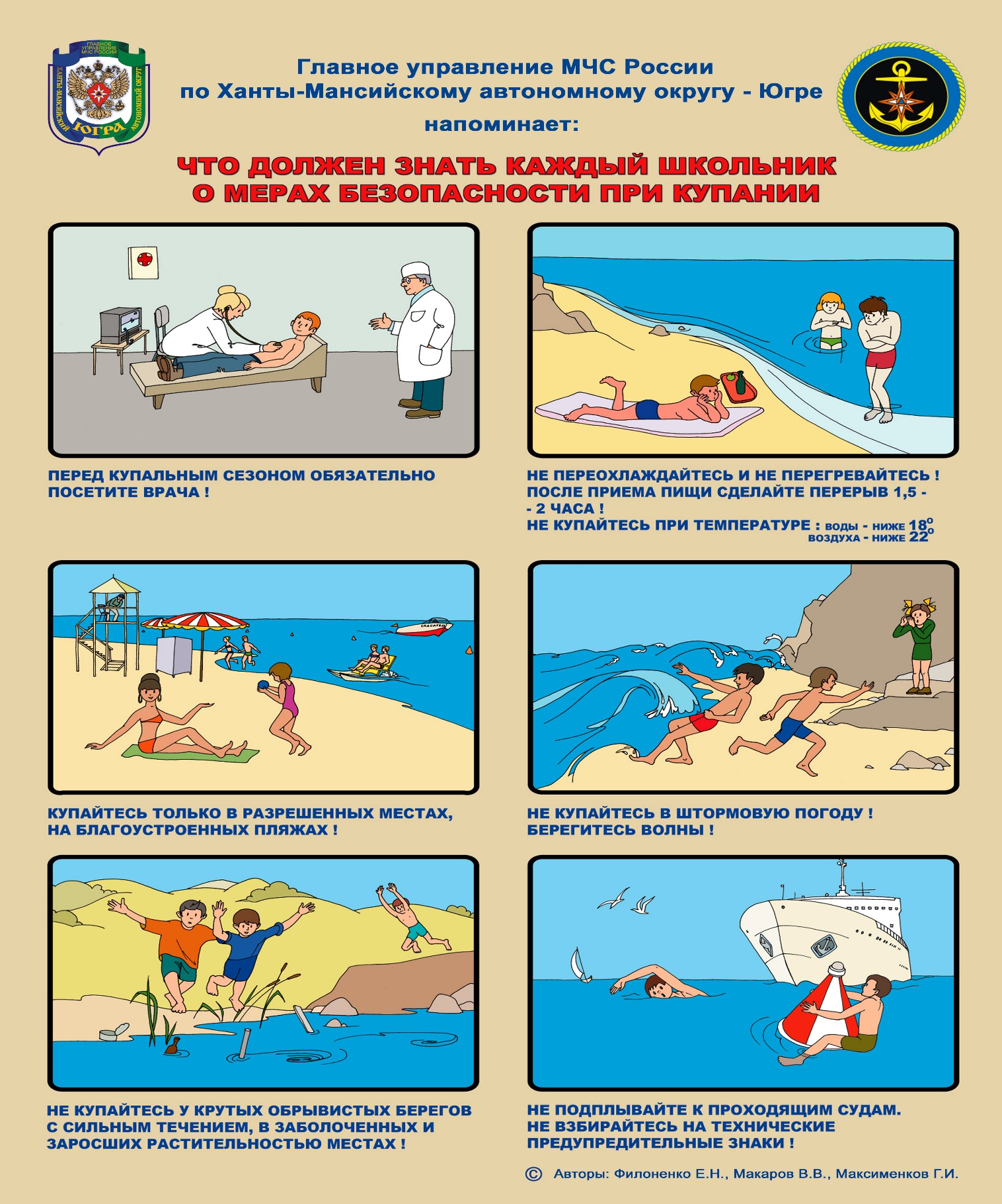 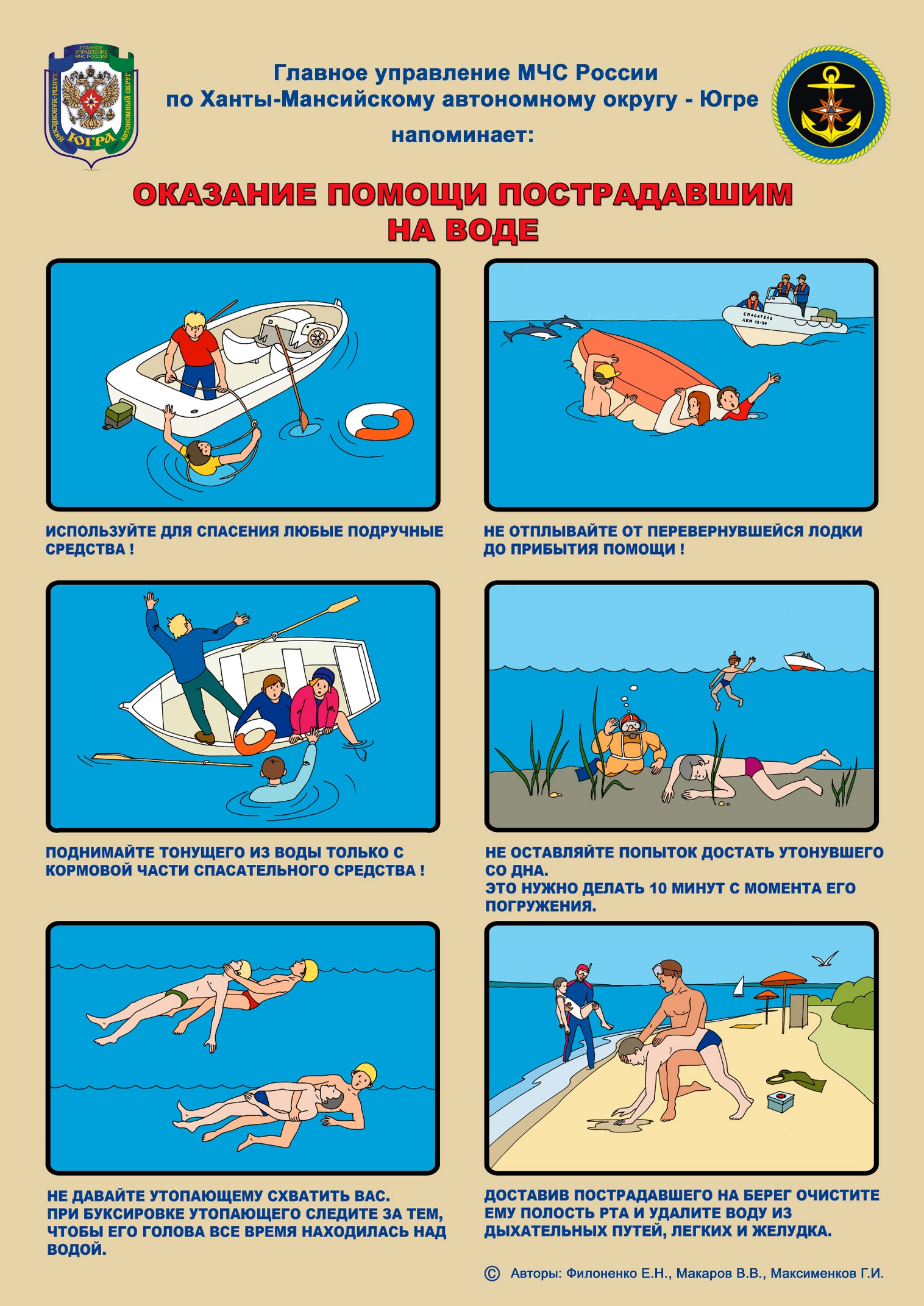 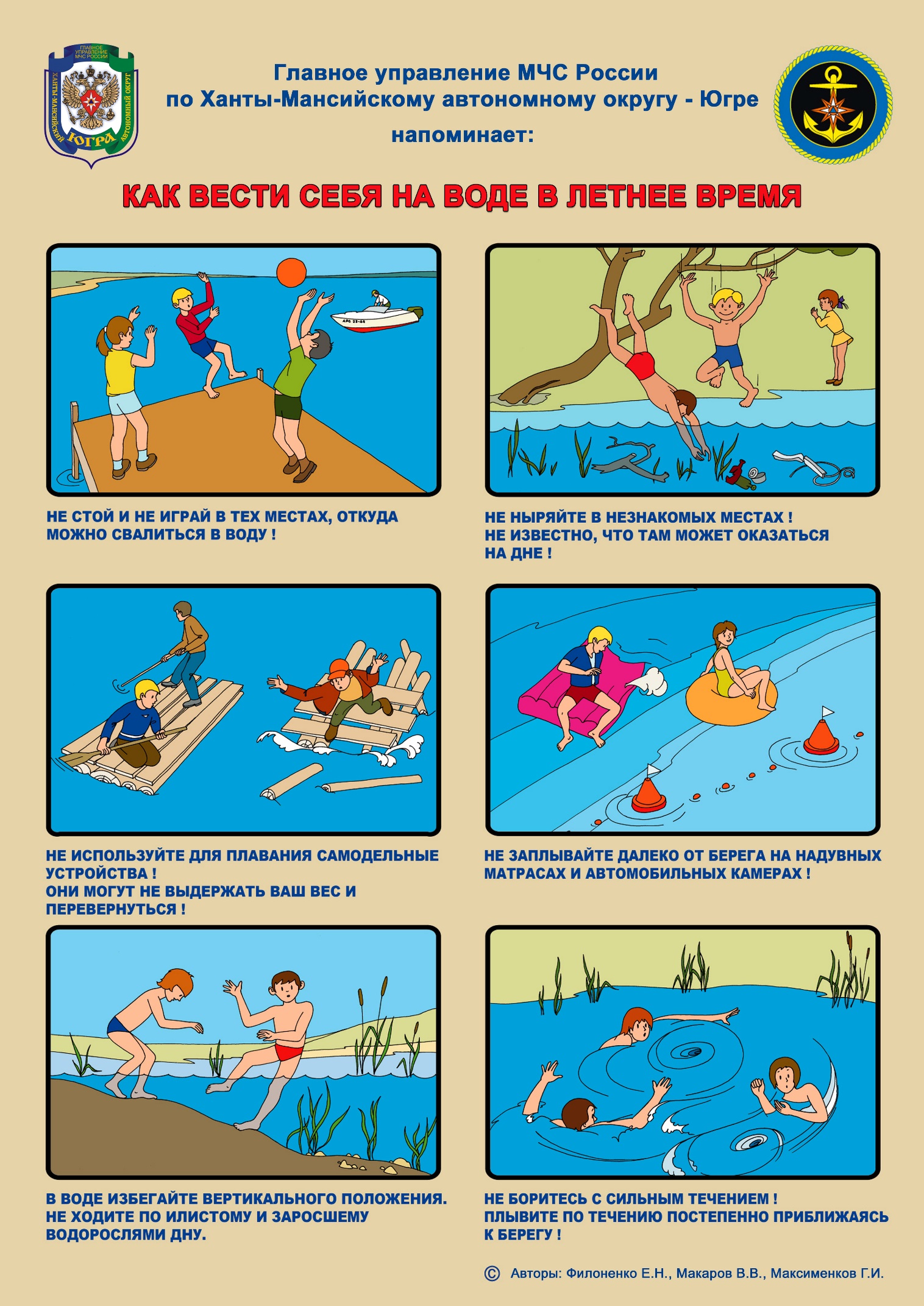 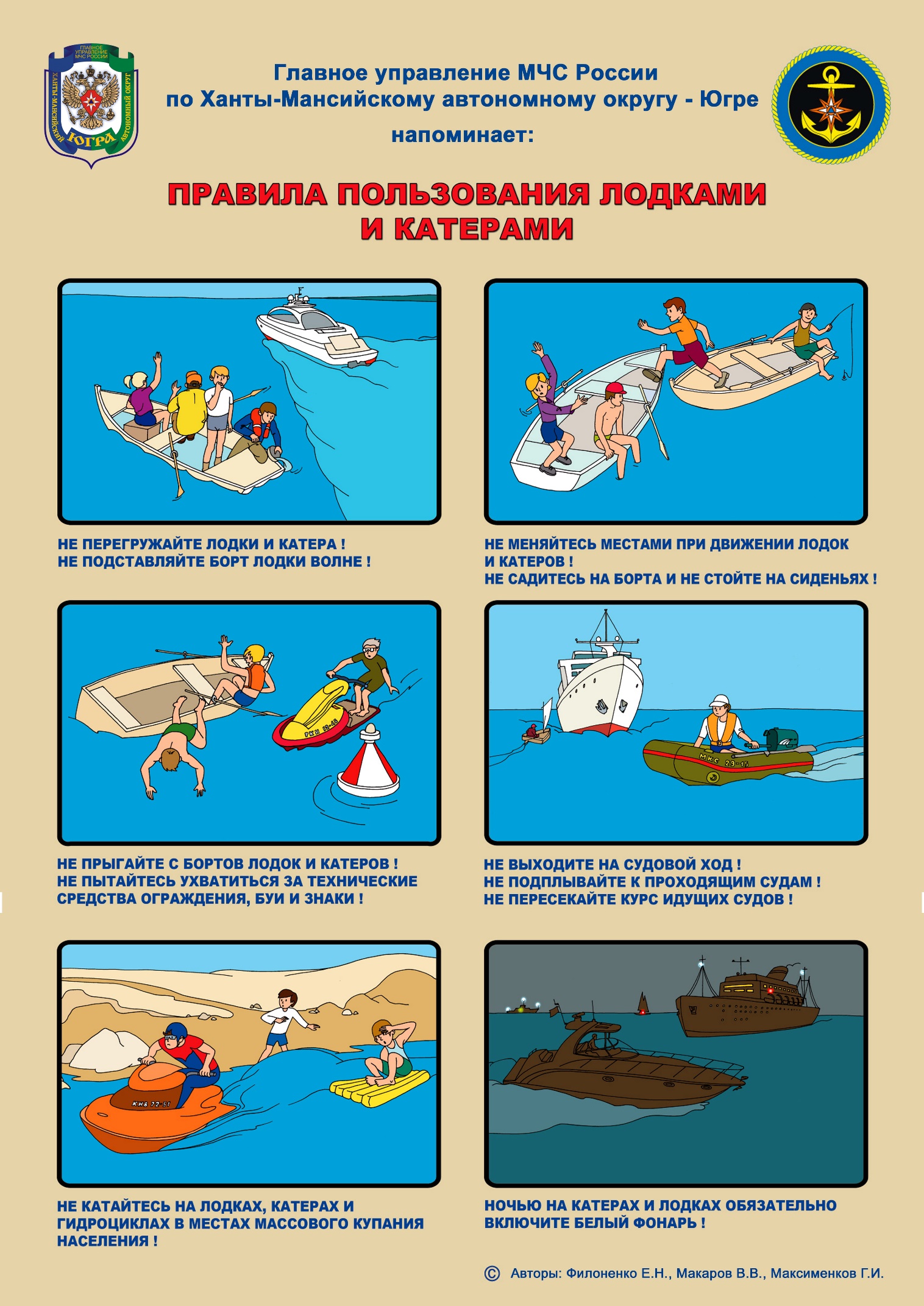 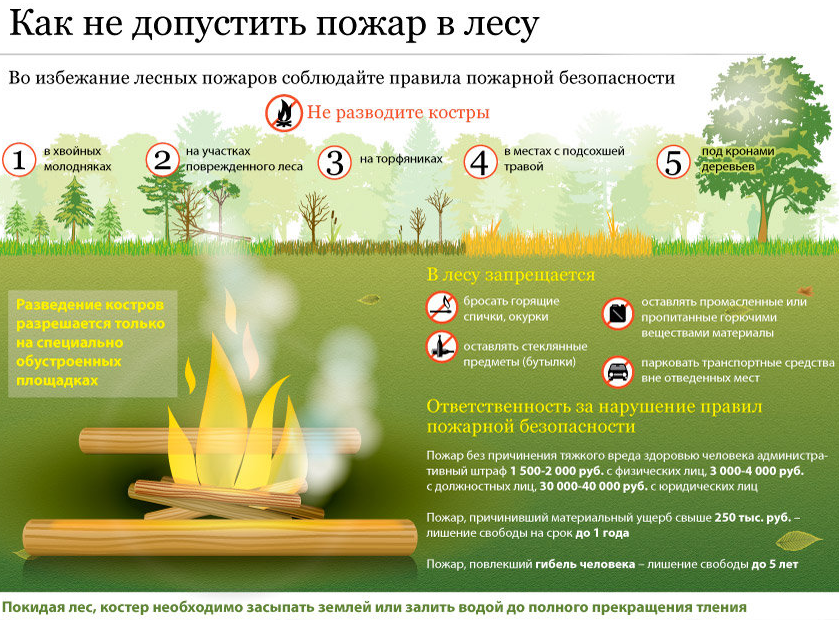 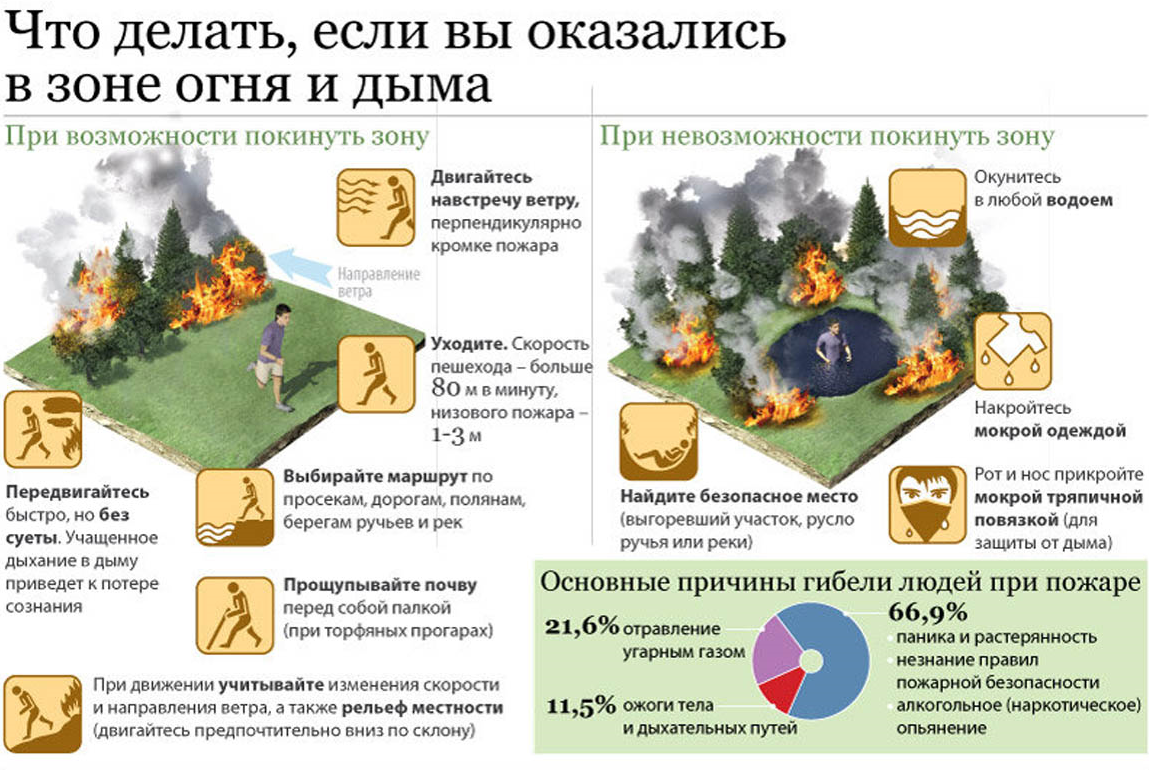 Муниципальное образованиеМаршрутДата начала и окончания маршрутаКоличество несовершеннолетнихКоличество сопровождающихФИО, контактные данные организатора и сопровождающихИнформирование контрольно-надзорных органов (в адрес какого органа направлены письма и реквизиты исходящих документов)ДатаФамилия, имя, Год Профессия, должность Наименование производственного Фамилия, инициалы, ПодписьПодписьотчество инструктируемогорожденияинструктируемого подразделения, в которое направляется инструктируемыйдолжность инструктирующегоИнструктирующегоИнструктируемого 12345678ДатаФамилия,имя, отчество инструктируемогоГод рож-денияПрофессия,должность инструктиру-емогоВид инструктажа (первичный, на рабочем месте, повторный, внеплановый)Причинапроведе-ния внепла-нового инструк-тажаФамилия, инициалы,должность инструктирующего, допускающегоПодписьПодписьСтажировка на рабочем местеСтажировка на рабочем местеСтажировка на рабочем местеДатаФамилия,имя, отчество инструктируемогоГод рож-денияПрофессия,должность инструктиру-емогоВид инструктажа (первичный, на рабочем месте, повторный, внеплановый)Причинапроведе-ния внепла-нового инструк-тажаФамилия, инициалы,должность инструктирующего, допускающегоИнструктирую-щегоИнструктируе-могоколичество смен (с... по...)стажировку прошел (подпись рабочего)знания проверил, допуск к работе произвел (подпись, дата)123456789101112№ п/пНаименование инструкцииОтветственный исполнительСрок исполнения (пересмотра) инструкции1234№ п/пДата
выдачиОбозначение
(номер)
инструкцииНаименование
инструкцииКоличество
выданных
экземпляровФ.И.О. и должность
(профессия) получателя
инструкцииПодпись
получателя
инструкции1234567(наименование организации, фамилия, имя, отчество работодателя - физического лица,  его регистрационные данные)(наименование организации, фамилия, имя, отчество работодателя - физического лица,  его регистрационные данные)(наименование организации, фамилия, имя, отчество работодателя - физического лица,  его регистрационные данные)(наименование организации, фамилия, имя, отчество работодателя - физического лица,  его регистрационные данные)(наименование организации, фамилия, имя, отчество работодателя - физического лица,  его регистрационные данные)(наименование организации, фамилия, имя, отчество работодателя - физического лица,  его регистрационные данные)(наименование организации, фамилия, имя, отчество работодателя - физического лица,  его регистрационные данные)(наименование организации, фамилия, имя, отчество работодателя - физического лица,  его регистрационные данные)(наименование организации, фамилия, имя, отчество работодателя - физического лица,  его регистрационные данные)(наименование организации, фамилия, имя, отчество работодателя - физического лица,  его регистрационные данные)№ 
п/пДата и время 
несчастного  
случаяФ.И.О. пострадавшего, год  рождения,  
общий стаж  
работыПрофессия    
(должность) 
пострадавшегоМесто, где произошел 
несчастный случай    
(структурное  подразделение)Вид происшествия, приведшего к  несчастному  случаю  Описание обстоятельств,
  при которых  произошел несчастный  случай№ акта формы   
Н-1 (Н-1ПС) 
о несчастном 
случае наПроизводстве и дата его  
утвержденияПоследствия
несчастного случая (количество  дней нетрудоспо-собности, инвалидный,  
смертельный исход)Принятые
меры по 
устранению причин несчастного
случая12345678910ПРОТОКОЛ  № ___ ПРОТОКОЛ  № ___ ПРОТОКОЛ  № ___ ПРОТОКОЛ  № ___ ПРОТОКОЛ  № ___ ПРОТОКОЛ  № ___ ПРОТОКОЛ  № ___ ПРОТОКОЛ  № ___ ПРОТОКОЛ  № ___ ПРОТОКОЛ  № ___ заседания комиссии по проверке знаний требований охраны труда работников заседания комиссии по проверке знаний требований охраны труда работников заседания комиссии по проверке знаний требований охраны труда работников заседания комиссии по проверке знаний требований охраны труда работников заседания комиссии по проверке знаний требований охраны труда работников заседания комиссии по проверке знаний требований охраны труда работников заседания комиссии по проверке знаний требований охраны труда работников заседания комиссии по проверке знаний требований охраны труда работников заседания комиссии по проверке знаний требований охраны труда работников заседания комиссии по проверке знаний требований охраны труда работников (полное наименование организации)(полное наименование организации)(полное наименование организации)(полное наименование организации)(полное наименование организации)(полное наименование организации)(полное наименование организации)(полное наименование организации)(полное наименование организации)(полное наименование организации)«___»   ____________ 20 __ г.«___»   ____________ 20 __ г.«___»   ____________ 20 __ г.«___»   ____________ 20 __ г.«___»   ____________ 20 __ г.«___»   ____________ 20 __ г.«___»   ____________ 20 __ г.«___»   ____________ 20 __ г.«___»   ____________ 20 __ г.«___»   ____________ 20 __ г.            В соответствии с приказом (распоряжением) работодателя (руководителя) организации от «____» __________ 20 ___ г.  № ____ комиссия в составе:            В соответствии с приказом (распоряжением) работодателя (руководителя) организации от «____» __________ 20 ___ г.  № ____ комиссия в составе:            В соответствии с приказом (распоряжением) работодателя (руководителя) организации от «____» __________ 20 ___ г.  № ____ комиссия в составе:            В соответствии с приказом (распоряжением) работодателя (руководителя) организации от «____» __________ 20 ___ г.  № ____ комиссия в составе:            В соответствии с приказом (распоряжением) работодателя (руководителя) организации от «____» __________ 20 ___ г.  № ____ комиссия в составе:            В соответствии с приказом (распоряжением) работодателя (руководителя) организации от «____» __________ 20 ___ г.  № ____ комиссия в составе:            В соответствии с приказом (распоряжением) работодателя (руководителя) организации от «____» __________ 20 ___ г.  № ____ комиссия в составе:            В соответствии с приказом (распоряжением) работодателя (руководителя) организации от «____» __________ 20 ___ г.  № ____ комиссия в составе:            В соответствии с приказом (распоряжением) работодателя (руководителя) организации от «____» __________ 20 ___ г.  № ____ комиссия в составе:            В соответствии с приказом (распоряжением) работодателя (руководителя) организации от «____» __________ 20 ___ г.  № ____ комиссия в составе:председателя председателя председателя председателя                                                       (Ф.И.О., должность)                                                      (Ф.И.О., должность)                                                      (Ф.И.О., должность)                                                      (Ф.И.О., должность)                                                      (Ф.И.О., должность)                                                      (Ф.И.О., должность)членов:членов:(Ф.И.О., должность)(Ф.И.О., должность)(Ф.И.О., должность)(Ф.И.О., должность)(Ф.И.О., должность)(Ф.И.О., должность)(Ф.И.О., должность)(Ф.И.О., должность)(Ф.И.О., должность)(Ф.И.О., должность)(Ф.И.О., должность)(Ф.И.О., должность)(Ф.И.О., должность)(Ф.И.О., должность)(Ф.И.О., должность)(Ф.И.О., должность)провела проверку знаний требований охраны труда работников по __________провела проверку знаний требований охраны труда работников по __________провела проверку знаний требований охраны труда работников по __________провела проверку знаний требований охраны труда работников по __________провела проверку знаний требований охраны труда работников по __________провела проверку знаний требований охраны труда работников по __________провела проверку знаний требований охраны труда работников по __________провела проверку знаний требований охраны труда работников по __________провела проверку знаний требований охраны труда работников по __________провела проверку знаний требований охраны труда работников по _________________________________________________________________________(наименование программы обучения по охране труда)_______________________________________________________________(наименование программы обучения по охране труда)_______________________________________________________________(наименование программы обучения по охране труда)_______________________________________________________________(наименование программы обучения по охране труда)_______________________________________________________________(наименование программы обучения по охране труда)_______________________________________________________________(наименование программы обучения по охране труда)_______________________________________________________________(наименование программы обучения по охране труда)_______________________________________________________________(наименование программы обучения по охране труда)_______________________________________________________________(наименование программы обучения по охране труда)_______________________________________________________________(наименование программы обучения по охране труда)в объеме в объеме в объеме (количество часов)(количество часов)(количество часов)№п/пФ.И.О.Ф.И.О.Ф.И.О.ДолжностьНаименование подразделения(цех, участок, отдел, лаборатория,мастерская и т.д.)Наименование подразделения(цех, участок, отдел, лаборатория,мастерская и т.д.)Результат проверки знаний (сдал/не сдал) № выданного удостоверенияПричина проверки званий(очередная, внеочередная и т.д.)Подпись проверяемогоПодпись проверяемогоПредседатель комиссии Председатель комиссии (Ф.И.О., подпись)Члены комиссии:(Ф.И.О., подпись)(Ф.И.О., подпись)(Ф.И.О., подпись)(Ф.И.О., подпись)